Муниципальное бюджетное общеобразовательное учреждение«Нововасюганская средняя общеобразовательная школа»Автор:Егорова В.П., директор МБОУ Нововасюганская СОШНовый Васюган 2015Содержание:1) Общая характеристика школы2) Особенности образовательного процесса3) Условия осуществления образовательного процесса4) Результаты деятельности школы, качество образования5) Социальная активность и внешние связи учреждения 6) Финансово экономическая деятельность7) Решения, принятые по итогам общественного обсуждения8)  Заключение. Перспективы и планы развития школы1.Общая характеристика школы.  Годом образования школы в Новом Васюгане  считается 1933 год. Это год основания посёлка. В 2013 году нашей школе исполнилось 80 лет.  До 1995 года школа имела официальное название «Нововасюганская средняя школа». В августе 1995 года в соответствии с Законом Российской Федерации « Об образовании» (приказ № 65/а от 25 августа 1995 года) школа была переименована в муниципальное образовательное учреждение «Нововасюганская общеобразовательная средняя школа».27 декабря 2011 года школа получила новое наименование: Муниципальное бюджетное общеобразовательное учреждение «Нововасюганская средняя общеобразовательная школа», сокращённое название – МБОУ Нововасюганская СОШ. В настоящий момент  МОУ «Нововасюганская общеобразовательная средняя школа» осуществляет свою деятельность на основании следующих нормативных документов: 1) Устав муниципального образовательного учреждения «Нововасюганская общеобразовательная средняя школа». ( Принят общим собранием трудового коллектива 16.12.2010 г. Утверждён УООиП  муниципального образования «Каргасокский район» 09.02.2011г. Зарегистрирован межрайонной ИФНС России по Томской области 17.02.11.), Изменения и дополнения от 27.12.2011 г. 2)Лицензия (Серия А № 0001559, рег.№ 912. Выдана 11.04.2012, бессрочно).3)Свидетельство о государственной аккредитации (Серия 70 АА № 000448, рег.№290. Выдано 02.05.2012 г.  Действительно до 27.05.2023 г.).  Нововасюганская общеобразовательная средняя школа – одна из самых отдалённых школ Каргасокского района. Труднодоступность осложняет учебную деятельность коллектива. Мы не имеем возможности часто выезжать в район, а тем более в область в связи с большой стоимостью проезда. (На сегодняшний день стоимость билета из Нового Васюгана до Каргаска самолётом составляет 6600 рублей.) Это является одной из причин того, что школа долгое время развивалась обособленно от района. Однако в последнее время  ситуация начала меняться в лучшую сторону. Сегодня мы имеем новые возможности для развития: выход в Интернет, факсимильная связь, установка современного оборудования для проведения ЕГЭ в режиме ТОМ, создание сайта  - вывели школу на новый качественный уровень. Сегодня мы развиваемся более открыто и энергично.Однако школа переживает те же социальные проблемы, что и село: в связи с миграцией населения сокращается контингент учащихся, в связи с ухудшением экологической обстановки растёт количество заболеваний среди школьников, в связи с высоким уровнем безработицы в посёлке увеличивается количество детей из малообеспеченных семей.Социальный паспорт школы (характеристика контингента обучающихся).На 1 сентября 2013 года  в школе обучалось 287 учащихся. Уменьшилось количество учащихся из социально-неблагополучных семей (21 человек).   Количество детей «группы риска» также сократилось (20 человек). Количество учащихся, находящихся на внутришкольном учете,  увеличилось на начало учебного года (9 человек). В этой графе мы учитываем только тех учащихся, которые имеют серьезные правонарушения или состоят на учете в ПДН, КДН. На самом деле  под наблюдением  Совета профилактики находятся все учащиеся «группы риска» (20 человек). В школе ведется  системная работа  по выявлению таких учащихся и оказанию им  психологической и педагогической помощи. Цели и задачи работы школы на 2013 – 2014 учебный год. Повысить качество ведения образовательного процесса в начальной школе в связи с переходом на ФГОС, прежде всего через приобретение и освоение компьютерной техники; Решить проблему создания локальной сети в школе и создать новый сайт школы;Развить систему дистанционного обучения учащихся и педагогов;Дооснастить школьные кабинеты компьютерной техникой: медиапроекторы, ноутбуки; открыть второй компьютерный класс;Повысить качество методической работы через освоение методики проблемного обучения в свете перехода на ФГОС, участие педагогов в профессиональных конкурсах, проведение открытых уроков;Укрепить спортивную базу школы и создать систему лыжной подготовки учащихся;В летний период 2013 года провести ремонт 1 этажа с целью подготовки к 80 – летию школы: гардероб, столовая, актовый зал, спортивный зал. Структура управления.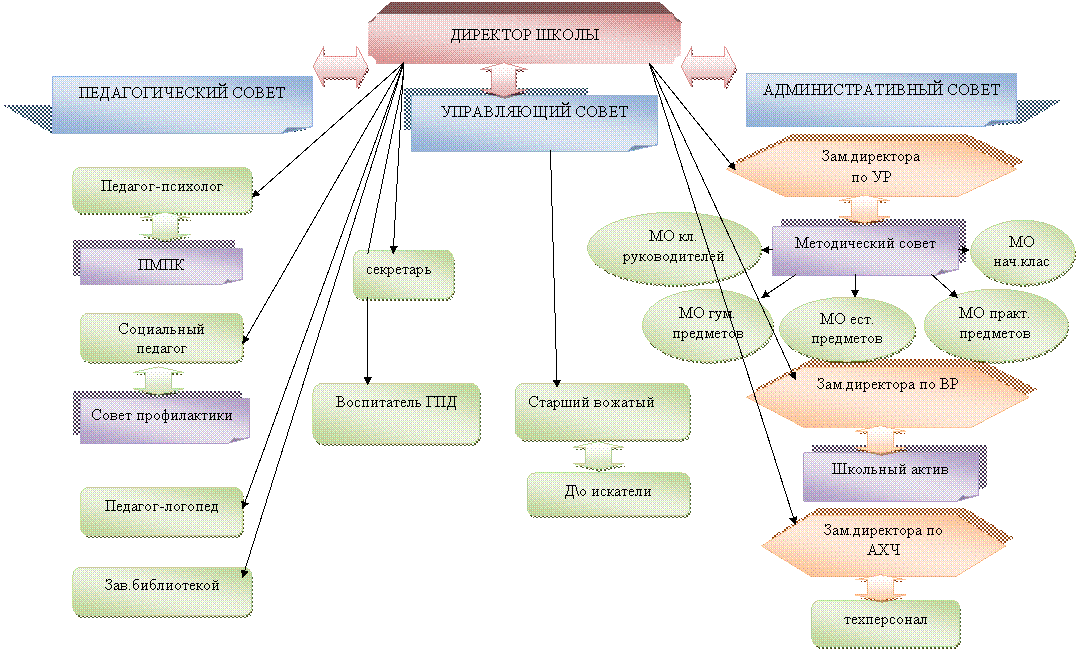 Административный совет.               Председатель  - директор Егорова В.П.Члены совета:Зам.директора поУР  -  Петухова Н.М.Зам.директора по ВР – Дурынина О.Б.Зам.директора поХЧ – Данилов С.В.Социальный педагог – Буйневич А.В.Педагог-психолог – Вяткина О.И.Учитель-логопед – Бурякова Е.Б.Старший вожатый – Федюкова Т.И.Основные направления  деятельности:Разработка и корректировка плана работы школыКоординация, планирование и контроль деятельности структурных подразделенийРазработка проектов управленческих решений   Административный совет школы –  коллегиальный орган. Это ключевая управленческая структура. Он разрабатывает тактику и стратегию развития школы. На основе решений Административного совета формируются приказы директора школы.  Заседания совета проводятся не реже одного раза в 2 недели. Методический  совет.Руководитель - зам.директора поУР  -  Петухова Н.М.Члены советы:Руководитель М/О гуманитарных предметов – Тарновская Н.А.Руководитель М/О предметов естественного цикла – Алибурда Н.Г.Руководитель М/О практических предметов – Буйневич А.В.Руководитель М/О начальных классов – Александрова Л.С.Руководитель М/О классных руководителей – Дурынина О.Б.Заведующий библиотекой – Воротынцева Л.Е.     Основное направление  деятельности Методического совета – разработка и корректировка     плана методической работы школы.Совет профилактики.   Председатель – социальный педагог Буйневич А.В.   Члены совета:Петухова Н.М. – заместитель директора по УР;Дурынина О.Б.– заместитель директора по ВР;Федюкова Т.И. – старший вожатый;Вяткина О.И. – педагог-психолог.   Цель деятельности Совета профилактики – оказание психологической помощи  учащимся «группы риска».Основные направления деятельности Совета профилактики:      - Организация педагогической помощи учащимся «группы риска»;      - Организация свободного времени проблемных детей; - Оказание содействия позитивному  отношению к «проблемному» ребенку  в социально-неблагополучной семье.   Заседания Совета профилактики проводятся не реже одного раза в четверть. На эти заседания приглашаются педагоги, родители и учащиеся.    Совет профилактики осуществляет регулярный контроль над успеваемостью и дисциплиной  учащихся «группы риска», оказывает реальную психологическую, педагогическую помощь детям и родителям из социально-неблагополучных семей.Школьный ПМПК.Школьный психолого-медико-педагогический консилиум  образован  в 2008 – 2009 учебном году.Состав ПМПК:Вяткина О.И., педагог-психолог, руководитель ПМПКБурякова Е.Б., учитель-логопедАлександрова Л.С., руководитель м/о начальных классовБуйневич А.В., социальный педагогПетухова Н.М., зам. директора по УРК работе школьного ПМПК привлекается медсестра от участковой больницы.Основные направления деятельности ПМПК:Организация и проведение комплексного изучения личности «особого» ребенка с использованием диагностических методик психологического, педагогического, клинического обследования;Выявление уровня и особенностей развития     познавательной деятельности, памяти, внимания, работоспособности, эмоционально-личностной зрелости, уровня развития речи учащихся;Выявление резервных возможностей ребенка, разработка рекомендаций учителям и другим специалистам для обеспечения индивидуального подхода в процессе обучения и воспитания;Выбор дифференцированных педагогических условий, необходимых для коррекции недостатков развития и для организации коррекционно-развивающего процесса;Выбор оптимальных для развития ребёнка образовательных программ,  соответствующих его готовности к обучению в зависимости от состояния его здоровья, индивидуальных особенностей его развития, адаптивности к ближайшему окружению;Выработка коллективных обоснованных рекомендаций по основным направлениям коррекционно-развивающей работы;Обеспечение коррекционной направленности образовательного процесса; Консультативная помощь семье в вопросах коррекционно-развивающего воспитания и обучения;Социальная защита ребенка в случаях неблагоприятных условий жизни; Профилактика физических, интеллектуальных и психологических перегрузок, эмоциональных срывов, организация лечебно-оздоровительных мероприятий по охране и укреплению соматического и психоневрологического здоровья детей.Школьный ПМПК  оказывает существенную помощь  администрации школы по ведению коррекционной работы. Логопедическая служба.Руководитель  - учитель-логопед Бурякова Е.Б.Основные направления  деятельности: осуществление коррекционно-развивающей работы по устранению недочетов в устной и письменной речи учащихся;своевременное предупреждение и преодоление трудностей в освоении обучающимися общеобразовательных программ;   разъяснение специальных знаний по логопедии среди педагогов, родителей, школьников-логопатов.Формы государственного общественного управления и школьного самоуправления.Управляющий совет школы.Управляющий совет школы (УС) образован в 2008 – 2009 учебном году (до этого в школе существовал Совет школы).В состав УС входят родители, учащиеся, педагоги, представители общественности.Основными задачами УС являются:определение программы развития школы;повышение эффективности финансово-хозяйственной деятельности школы, стимулирования труда его работников;содействие созданию в школе  оптимальных условий и форм организации образовательного процесса;контроль за соблюдением здоровых и безопасных условий обучения, воспитания и труда в школе;участие в рассмотрении конфликтных ситуаций между участниками образовательного процесса в рамках своей компетенции.Деятельность членов УС основывается на принципах добровольности участия в его работе, коллегиальности принятия решений, гласности.Появление УС  в школе активизировало учебно-воспитательный процесс. Все члены УС принимают активное участие в жизни школы. Представители УС дежурят на общешкольных дискотеках, участвуют  в проведении  школьных ученических конференций, общешкольных родительских собраниях, контролируют питание школьников  в столовой, следят за соблюдением санитарно-гигиенических норм в школе.  «Школьный парламент» Школьный парламент (ШП) создан в 2009 – 2010 учебном году (до этого в школе действовал Совет старшеклассников).Руководитель ШП – заместитель директора по воспитательной работе Дурынина Оксана Борисовна.Участники ШП  – учащиеся 5-11 классов.
Цель деятельности ШП:   привлечение учащихся школы к сотрудничеству и сотворчеству с педагогическим коллективом в организации внеурочной воспитательной деятельности.Задачи  ШП:развитие организационных способностей учащихсяразвитие аналитических способностей учащихсяразвитие коммуникативных способностей учащихсяразвитие информационных технологийформирование активной жизненной позициивоспитание уважительного отношения учащихся ко всем участникам образовательного процессаСтруктура ШП:ПрезидентВице ПремьерМинистерство права и порядкаМинистерство культурыМинистерство печати и информацииМинистерство спорта и туризмаДетская организация «Искатели» Детская  организация « Искатели » образована в 2004 году.В ее состав входят учащиеся  1-4 классов.Руководитель – старший вожатый школы Михайлова В.В.Цель организации – выявление и развитие творческих способностей учащихся младшего школьного возраста.Задачи:        -создание условий для интеллектуального, нравственного и эмоционального самовыражения личности младшего школьника;       - воспитание здорового образа жизни;        - формирование дружного классного коллектива.Состав администрации школы и Управляющего совета на 2013 – 2014 учебный год.

Администрация школы.Директор школы – Егорова В.П.Заместитель директора по учебной работе – Петухова Н.М.Заместитель директора по воспитательной работе – Дурынина О.Б.Заместитель директора по хозяйственной части – Данилов С.В.Заведующий библиотекой – Воротынцева Л.Е.Управляющий совет школы.От родителей:Берц Е.А. (председатель УС)Данилова Н.Г.Филипова Е.В.Киселёв Н.С.От работников школы:Егорова В.П.Данилов С.В.Алибурда Н.Г.От учащихся:Вяткина С. (11 класс)Гурбанова Л. (9 класс)Герасимов В. (10 класс)От  Учредителя:Серяков В.В.Педагогический  совет школы.  Собирается не реже одного раза в четверть. Осуществляет контроль над образовательным процессом. Принимает решения в рамках своих полномочий. Решения педагогического совета  являются обязательными для всех участников образовательного процесса.Общее собрание трудового коллектива  Занимается разработкой и принятием школьного устава, коллективного договора, положений о стимулирующих и компенсационных выплатах. Контролирует соблюдение прав и выполнение обязанностей работников школы. Его решения являются обязательными для всех работников школы. Наличие сайта.   В 2008 году в школе появился свой сайт: http://kar-nvasschool.edu.tomsk.ru   Адрес нашей электронной почты:                   e-male: nsav@kargasok.tomsknet.ru2. Особенности образовательного процесса.Характеристика образовательных программ по ступеням обучения.«Нововасюганская средняя общеобразовательная школа»  является общеобразовательным учреждением начального общего, основного общего, среднего (полного) общего образования. Образовательная программа школы представляет собой документ, который определяет содержание образования в школе и технологии его реализации. Структурно-образовательная программа представляет собой совокупность образовательных программ разного уровня обучения (начального общего, основного общего и среднего (полного) общего образования) и соответствующих им образовательных технологий, определяющих содержание образования и направленных на достижение прогнозируемого результата деятельности школы. Эти программы преемственны, то есть каждая последующая программа базируется на предыдущей. Цель образовательного процесса
Создание условий для получения школьниками качественного образования, позволяющего успешно жить в быстро меняющемся мире.Задачи образовательного процессаОбеспечить усвоение учащимися обязательного минимума содержания начального, основного, среднего (полного) общего образования на уровне требований государственного образовательного стандарта.Гарантировать преемственность образовательных программ всех уровней.Создать основу для адаптации учащихся к жизни в обществе, для осознанного выбора и последующего освоения профессиональных образовательных программ.Формировать позитивную мотивацию учащихся к учебной деятельности.Обеспечить социально-педагогическое отношения, сохраняющие физическое, психическое и социальное здоровье учащихся.Для нас ценно:

1. Выполнение образовательного государственного заказа 
2. Положительная динамика образовательных результатов
3. Комфортность обучения и работы всего коллектива школы
4. Удовлетворённость образовательными услугами учащимися и родителями
5. Рост статуса школы в селе и районе Средства реализации образовательной программы:

1. Усвоение учащимися базового содержания образовательных областей
2. Предоставление учащимся возможности выбора профиля обучения
3. Предоставление широкого спектра дополнительных образовательных программ и дополнительных образовательных услугНаправленность образовательной программы

1. Решение задач формирования общей культуры личности, адаптации личности к жизни в обществе
2. Воспитание гражданственности, толерантности, уважения к правам и свободам человека
3. Создание основы для осознанного выбора и последующего освоения профессиональных образовательных программ Образовательная программа школы разработана на основе нормативных документов:

- Конституция РФ
- Закон РФ «Об образовании»;
- «Типовое положение об общеобразовательном учреждении», утверждено постановлением Правительства РФ от 19.03.01 № 196;
- «Федеральный компонент государственного стандарта общего образования», утверждён приказом Минобразования России от 5 марта 2004 года № 1089
- «Федеральный базисный учебный план общего образования», утверждён приказом Минобразования России от 9 марта 2004 года № 1312
- «Концепция модернизации российского образования на период до 2010 года», утверждена распоряжением Правительства Российской Федерации № 1756-р от 29 декабря 2001 года- Базисный региональный учебный план Томской области
   В соответствии со статьей 32 «Типового положения об общеобразовательном учреждении» школа осуществляет образовательный процесс в соответствии с уровнями общеобразовательных программ трех ступеней образования:

I ступень - начальное общее образование, срок освоения 4 года;
II ступень - основное общее образование, срок освоения 5 лет;
III ступень - среднее (полное) общее образование, срок освоения 2 года.Содержание подготовки учащихсяНа первой ступени обучения, педагогический коллектив начальной школы призван: сформировать у детей желание и умение учиться; гуманизировать отношения между учащимися, учителями и учащимися; помочь школьникам приобрести опыт общения и сотрудничества; смотивировать интерес к знаниям и самопознанию, сформировать первые навыки творчества на основе положительной мотивации на учение; прочной базовой общеобразовательной подготовки школьников на основе гуманитаризации образования. На второй ступени обучения, представляющей собой продолжение формирования познавательных интересов учащихся и их самообразовательных навыков, педагогический коллектив основной школы стремится:заложить фундамент общей образовательной подготоки школьников, необходимый для продолжения образования на третьей ступени и выбора ими своего направления профессиональной подготовки с учетом собственных способностей и возможностей; создать условия для самовыражения учащихся на учебных и внеучебных занятиях в школе.Образование на третьей ступени обучения, ориентированное на продолжение развития самообразовательных навыков и особенно навыков самоорганизации и самовоспитания, предопределило необходимость решения педагогическим коллективом полной, средней школы следующих задач: продолжить нравственное, физическое и духовное становление выпускников, полное раскрытие и развитие их способностей; сформировать психологическую и интеллектуальную готовность их к профессиональному и личностному самоопределению; обеспечить развитие теоретического мышления, высокий уровень         общекультурного развития.Учебный план школы.Учебный план школы составлен на основе  Федерального базисного учебного плана  2004 года и сохраняет в необходимом объёме содержание, являющееся обязательным на каждой ступени обучения.Ориентация нового содержания образования на развитие личности выявила необходимость перехода к вариативному дифференцированному учебному плану, состоящему из федерального и школьного компонентов.В школьный компонент учебного плана 2013-2014 учебного года входят предметы:5 класс – русский язык, литература и литературное наследие Сибири, ОБЖ6 класс – биология, география, литература и литературное наследие Сибири, ОБЖ7 класс - ОБЖ8 класс – география Томской области, черчение, русский язык, социализация личности9 класс – математика, русский язык,  география Томской области, социализация личности, ОБЖ, черчение10, 11 классы –  химия, русский язык, литература, математика, физика, обществознание, география Элективные курсы.В 2013-2014 учебном году  учащимся 8 – 11 классов  предлагались следующие элективные курсы:Итого с 8 по 11 класс учащимся предлагается 15 часов предметов по выбору, из них: 8 класс – 5 часов, 9 класс – 5 часов , 10 класс – 6часов , 11 класс – 7 часов (на 8-9 классы – 7 ч., 10-11 – 8 ч.)Обеспечение учебного плана.Кадровое обеспечение учебного плана – 100%Методическое обеспечение – достаточное.Материально-техническое обеспечение – достаточное.Уровень реализуемых образовательных программВ школе используются учебные   программы, утверждённые Министерством образования РФ. Объём и время прохождения программ соответствует базовому стандарту. Программы школьного компонента разработаны учителями школы или используются программы утвержденные Министерством образования РФ.Осуществляется согласованность программ, расширенное обучение   математике,  физике, обществознанию.Заинтересованность учащихся в изучении спецкурсов, элективов выявлена по результатам опроса учащихся.Измерители реализации образовательной программы1. Контрольные работы
2. Проверка техники чтения
3. Результаты участия школьников в предметных олимпиадах4. Результаты регионального тестирования (мониторинга)5. Анализ школьного психолога
6. Государственная итоговая аттестация
7. Результаты поступления в другие учебные учрежденияОбразовательная программа школы принимается сроком на 5 лет. Школа оставляет за собой право корректировать отдельные её разделы по мере необходимости. Раздел «Особенности учебного плана» обновляется ежегодно.
Структура образовательных программ по ступеням обучения:
1. Целевое назначение программы 
2. Адресность программы
3. Особенности учебного плана
4. Перечень учебных программ
5. Организационно-педагогические условия реализации программы
6. Педагогические технологии, обеспечивающие реализацию программы
7. Формы аттестации, контроля и учёта достижений учащихся
8. Ожидаемые результаты освоения программы – перечень общих умений и навыковОсобенность образовательной программы начальных классов:В 2011 году 1 классы приступили к реализации новой образовательной программы в связи с переходом на ФГОС. Была выбрана программа «Начальная школа  XXI века». Закуплен УМК. В 2013-2014 учебном  году 1, 2, 3 классы  работали  по данной программе в рамках ФГОС.Образовательные технологии и методы обучения.Коллектив педагогов МБОУ Нововасюганская СОШ  наиболее активно использует следующие технологии и методы обучения в образовательном процессе:1) Здоровьесберегающие технологии2) Компьютерные технологии (медиа-уроки)3) Технологии проектов4) Технологии критического мышления5) Проблемное обучение25.02.2014г. на базе школы был организован и состоялся районный Методический день Васюганского образовательного округа по теме « Урочная и внеурочная деятельность в условиях реализации ФГОС».  В рамках Методического дня педагоги школы проводили открытые уроки:«Положительное мышление», 10 класс, /Алибурда Н.Г., Малетина Н.В. «История имён»,  окружающий мир, 3 класс, /Газизова З.А./ «Олимпийские игры в Древней Греции», история и физкультура, 5 класс (1часть урока), /Федюкова Т.И., Морозов М.В./ «Основания», химия, 8 класс, /Бахаева Н.В./ Состоялись открытые занятия по внеурочной деятельности:«Олимпийские игры в Древней Греции», история  и физкультура, 5 класс (2 часть урока) /Федюкова Т.И., Морозов М.В./ «Урок по классу баяна», занятие по дополнительному образованию, /Еремеев В.С./ «Папа, мама, я – счастливая семья», занятие по внеурочной деятельности /Бурякова Е.Б./«Школьный задачник», математика и внеурочная деятельность, 2 класс, /Дурынина О.Б./В рамках работы методобъединения гуманитарных предметов были представлены доклады:Доклад «Организация внеурочной деятельности на примере сотрудничества с писателем В.Н. Макшеевым»,  /Егорова В.П./Представление опыта работы «Макшеевские чтения в школе», /Тарновская Н.А./Представление опыта работы «Литературная гостиная», /Долгова Н.П./Представление опыта работы «Применение краеведческого материала в работе кружка и составлении проектов. Из опыта работы», /Мартынова Т.И./Доклад «Психолого-педагогические факторы школьной успешности. Английский язык», /Хлюпова Г.А/.В рамках работы методобъединения  естественных  предметов были представлены доклады и презентации:Представление опыта работы «Внеклассная работа по физике», /Петухова Н.М./Презентация выставки «Модели по геометрии, по физике», /Алибурда Н.Г., Петухова Н.М./В рамках работы методобъединения учителей начальных классов были представлены доклады:Доклад «Условия формирования УУД в начальной школе», /Морозова Н.И./ Мастер-класс по внеурочной деятельности «Создание портфолио»,  /Бурякова Е.Б./Представление опыта работы «Сетевой проект как вид внеурочной деятельности», /Александрова Л.С./ Доклад «Интеллект- карта – нестандартная форма активации мыслительной деятельности младшего школьника на уроке»,  /Голушко А.С./Презентация выставки рисунков и поделок учащихся начальной школы, /рук. МО начальных классов Александрова Л.С./.В рамках работы методобъединения практических предметов были представлены выступления педагогов:Мастер-класс по технологии «Оформление подарка к празднику 23 февраля», /Буйневич А.В/ Мастер-класс по прикладному творчеству «Плетение из фольги» /Безгина Е.В./ Презентация творческой выставки учащихся и учителей «Подарок школе», /рук. МО практических предметов Буйневич А.В./ Открытый урок  педагога дополнительного образования по классу  хореографии:  «Солнечный мир танца»,  /Ефименкова Е.В. /     08.05.2014г.  в школе состоялась традиционная научно-практическая конференция, на которой учащиеся и педагоги представили свои проекты. Результаты конференции выглядят следующим образом:Проекты начальной школы:1 место- Александрова Е., Зонова Е. (1 «б» класс): «Снег- не еда, не ешь его никогда» (руководитель Бурякова Е.Б.).2 место- Ефимова А.(2 класс): «Вторая жизнь пластиковой бутылки» (руководитель Дурынина О.Б.)3 место – Дурынин Л., Отто А., Чиж Д. (2 класс): «Секреты пластилина» (руководитель Дурынина О.Б.)Участники ШНПК:  Быкова Е., Варакина Е., Фомичёв М., Чубыкин Ф. (3 «а» класс): «Алоэ - домашний доктор» (руководитель Газизова З.А.).Проекты 5-11 классов:1 место – Мартынов И. (10 класс): «Влияние доходов на уровень и качество жизни жителей Нового Васюгана» (руководитель Алибурда Н.Г.)2 место – Алибурда В., Михайлицин И., Набиуллин И. (6 класс): «Первый памятник российскому крестьянству» (руководители Данилов С.В., Петухова Н.М., Тарновская Н.А.).3 место – Нестеренко С. (6 класс): Поэтический сборник «Бабушкины стихи» (руководители Безгина Е.В., Тарновская Н.А.) Участники ШНПК:  Дементьева Ю., Окишева А. (7 класс): «Чага: известная и неизвестная» (руководитель Бахаева Н.В.).Основные направления воспитательной деятельности.    В  2013-2014 учебном году воспитательная работа в школе строилась по  следующим направлениям: Нравственное воспитаниеПравовое воспитаниеПатриотическое воспитаниеФормирование здорового образа жизниМоральное воспитаниеХудожественно-эстетическое воспитаниеТрудовое воспитаниеЭкологическое воспитаниеНациональное воспитаниеСемейно-родовое воспитание.Цель воспитательной работы:Развитие  личности ребёнка, направленной на реализацию своих творческих способностей,  воспитание и развитие нравственно – здоровой, позитивно настроенной личности. Задачи воспитательной работы:Взаимодействие участников педагогического процесса - педагогов, родителей, общественности, самих учащихся.Формирование у учащихся системы знаний о роли личности в истории и ее ответственности за мир, природу, окружающую среду, гражданское 'общество, коллектив, свою семью, за самого себя.Мониторинг и анализ качества воспитательной работы. Формирование взглядов, убеждений, мотивации поведения через увлекательные для учащихся формы работы.Развитие национального самосознания условиях учебного процесса, внеклассной деятельности учащихся.Формирование ответственности поведения, умения противостоять чуждым идеям и асоциальным проявлениям; развитие навыков здорового образа жизни, самодисциплины.Формирование любви к Родине и гордости за свою страну.В соответствии с планом работы школы воспитательная  работа  в школе осуществляется  по месяцам.  В каждом месяце согласно плану воспитательной работы выделено  одно или несколько ключевых направлений, выбор которых зависит от календарных праздников и графика конкурсов, акций и фестивалей района и области. В 2013 – 2014 учебном году были проведены следующие мероприятия.СЕНТЯБРЬМесячник: «Внимание, дети!»Ключевые направления: моральное, семейно-родовое, трудовое.ОКТЯБРЬМесячник: «Мой край, моё село, моя школа…»Ключевые направления: нравственное, национальное, патриотическое, правовое.НОЯБРЬМесячник: «ЗОЖ – это здорово!»Ключевые направления: формирование здорового образа жизни, нравственное, патриотическое.ДЕКАБРЬМесячник: «Фестиваль учебных предметов».Ключевые направления: художественно-эстетическое, нравственное.ЯНВАРЬМесячник: «Школе – 80!»Ключевые направления: правое, семейно-родовое, художественно-эстетическое.ФЕВРАЛЬМесячник: «Я – гражданин России».Ключевые направления: патриотическое, нравственное, национальное, правовое, формирования здорового образа жизни.МАРТМесячник: «В мире прекрасного».Ключевые направления: нравственное, художетсвенно-эстетическое.АПРЕЛЬМесячник: «Экологическая безопасность».Ключевые направления: экологическое, национальное, ЗОЖ, трудовое.МАЙМесячник: «Слава России!»Ключевые направления: патриотическое, национальное, нравственное.Самыми насыщенными были два месяца – январь и февраль. В это время в школе проводились крупные школьные и районные мероприятия. Одно из самых крупных – 80-летний юбилей школы. К этому событию были подготовлены творческие  выставки, которые были созданы  силами учащихся нашей школы. Более 150 ребят приняли участие в их создании, за что впоследствии были награждены юбилейными сувенирами и сертификатами. Фотовыставка «Юбилеи прошлых лет» (организатор -  заведующая школьной библиотекой Воротынцева Л.Е.)Выставка мини-сочинений о родителях- выпускниках «Эстафета поколений»  (организатор – Дурынина О.Б.)Выставка  стихотворений и сочинений   «О школе с любовью» (организатор – Станкевич А.А.)Выставка декоративно-прикладного творчества «Подарок  любимой школе»(организатор – Буйневич А.В.)Выставка творческих работ выпускников школы «Шкатулка из детства» (организатор - Безгина Е.В.)Фотовыставка   «А вокруг тебя школьные друзья!» (организатор – Александрова Л.С.)Фотовыставка «Спортивные достижения прошлых лет» (организатор – Морозов В.А. и Федюкова Т.И.)Выставка в школьной библиотеке по благотворительному книжному фонду имени Светланы Макшеевой (организатор -  заведующая школьной библиотекой Воротынцева Л.Е.)     Одним из важных событий юбилейного дня стало открытие школьного музея. Идея его создания  родилась давно, но начать работу по его созданию  удалось только в этом году. Этим важным делом руководила директор школы  Егорова В.П., она систематизировала музейные материалы, делала заголовки, оформляла выставки. И хотя работы в этом направлении предстоит ещё очень много,  мы сегодня с гордостью можем сказать,  что теперь в нашей школе есть свой музей.    Большой праздничный концерт, который был подготовлен силами учащихся, учителей, педагогов дополнительного образования, работников Центра культуры, не оставил равнодушным ни одного из гостей праздника.    Ещё одним крупным мероприятием года стали  Девятые  районные спортивные игры «Сибирские узоры», которые проходили на базе нашей школы. Учащиеся и педагоги активно принимали участие в подготовке и проведении этого большого спортивного праздника. А школьная команда юношей  по футболу даже приняла участие в этих играх. И очень успешно.    В этом году дважды учащиеся школы выезжали на конкурсы и соревнования за пределы посёлка. Ансамбль баянистов (руководитель Еремеев В.С.) стал участником городского музыкального конкурса в  г. Стрежевой. Ребята стали призёрами этого конкурса. А команда юношей по футболу (тренер Морозов М.В.)  выезжала в г. Стрежевой на товарищеские встречи с командами ДЮСШ.     Хотелось бы, чтобы таких выездных встреч и конкурсов было больше.      Не обошли в воспитательной работе мы и традиционные школьные мероприятия (День Знаний, Турслёт, День учителя, Новый год, Слёт лучших, Последний звонок и др.). Особенно тёплым и домашним в этом году  было празднование Дня учителя.  Хорошие отзывы были о празднике Последнего звонка. В этом – заслуга 11-классников, выпускников 2014 года.     Также наши учащиеся в этом учебном году очень активно принимали участие в районных и областных творческих конкурсах В нашей копилке призовые  места в конкурсах: «Серебряная метель», «Мир глазами детей», «Экодизайн», «Болотные люди» и др.      Многие учащиеся принимают участие в творческих конкурсах ТОИПКРО. Нередко среди них – победители и призёры.      В этом учебном году наша школа продолжила  работу по дополнительному образованию и внеурочной деятельности. Число учащихся, посещающих кружки и секции и занятия по внеурочной деятельности  возросло до 254 человек. Разнообразие направлений во внеурочной работе радует. Сегодня у учащихся школы есть огромный выбор занятий. Появились новые кружки: выжигание, ансамбль ложкарей, кружок «Хенд мей» и прочие.    Также в мы продолжали   работу ДО «Искатели» и ДО «Современник». В этом направлении работы ещё много пробелов, но мы пытаемся их исправлять и ищем новые пути реализации наших планов.       В целом,  с выполнением плана воспитательной работы школа справилась. Конечно, нам ещё многое предстоит сделать.  Но удовольствие от проделанной работы есть и у детей, и у педагогов. С удовольствием сегодня мы вспоминаем и юбилей школы, и «Сибирские узоры». Мероприятия такого масштаба не скоро повторятся в нашем посёлке снова.  И мы очень рады, что провели их достойно.Организация специализированной (коррекционной) помощи.Логопедическая работа.На 2013-2014 учебный год были запланированы следующие основные задачи:Проводить коррекционную работу по предупреждению и преодолению нарушений устной и письменной речи у обучающихся, принятых на логопедические занятия.Развивать отдельные стороны психической деятельности.Подготовить и обеспечить материалом по коррекции дисграфии и дислексии учителей начальных классов.Разъяснять специальные знания по логопедии среди педагогов и родителей;Осуществлять профилактическую работу;Реализовывать мероприятия, намеченные годовым планом;   Целью работы являлось воспитание у детей правильной, чёткой речи с соответствующим возрасту словарным запасом и уровнем связной речи, что обеспечивалось разноплановым систематическим воздействием, направленным на развитие речевых и неречевых процессов.    В прошедшем учебном году работа учителя-логопеда велась по следующим направлениям:Проведены логопедические обследования обучающихся.Обучающиеся, нуждающиеся в логопедической помощи, зачислены в группы с учётом возраста и речевого дефекта.Составлено расписание логопедических занятий и согласовано с администрацией школы.   В течение года проводились коррекционные фронтальные и индивидуальные занятия логопеда согласно циклограмме рабочего времени. Учитель-логопед регулярно знакомилась с результатами диагностики, проведённой педагогом-психологом школы. Логопедическая работа велась в постоянном контакте с учителями начальной школы.    Систематически обновлялась и изучалась специальная литература. Качественно повышена работа с индивидуальным раздаточным материалом. Начато создание копилки различных игр и презентаций для повышения уровня речевого развития с целью формирования положительного отношения к логопедическим занятиям и увеличения эффективности логопедической работы. Уделяется большое внимание использованию информационно-коммуникативных технологий на занятиях.    Регулярно готовилась совместно с другими специалистами необходимая документация к заседаниям школьного ПМПк и районной ПМПК. Учитель-логопед прошла обучение на курсах «Организация коррекционно-развивающей работы в рамках требований ФГОС в условиях интегрированного (инклюзивного) образования» (108 часов) , участвовала в семинаре для слушателей курсов ТОИПКРО педагогов коррекционных ОУ г.Томска «Организация системы коррекционно-развивающего и здоровьесберегающего пространства для детей с ОВЗ»   В рамках диагностико-проектной  и коррекционно-развивающей деятельности были обследованы воспитанники подготовительной группы детского сада №23 «Теремок». Проводились занятия в рамках предшкольной подготовки.  На сегодняшний день совместно с педагогом-психологом принято решение обследовать будущих первоклассников по запросу родителей, индивидуально.    Проанализировав коррекционно-логопедическую работу учителя-логопеда за 2013-2014 учебный год, результаты диагностики детей, можно сделать вывод, что основные задачи, поставленные специалистом  в начале года, решены; намеченные цели достигнуты. Психолого-педагогическое сопровождениеРабота педагога-психолога в образовательном учреждении строится в соответствии с «Положением о службе практической психологии в системе Министерства образования Российской Федерации» (Приказ № 636 от 22.10.99 МО РФ), а также запросами администрации школы, касающимися основных направлений деятельности психологической службы.В  2013 -2014 учебном году  работа психолога включала в себя следующие направления деятельности:Работа с учащимися по всем направлениям:-  охрана жизни и здоровья детей,  профилактика правонарушений;- психолого – педагогическое  сопровождение учащихся «группы риска»;- психологическое сопровождение предпрофильной и профильной подготовки учащихся;-психологическое сопровождение при подготовке к ЕГЭ и ГИА.Работа с педагогическим коллективом:-проведение индивидуальных консультаций;-просветительская работа.Работа с родителями:- индивидуальные и групповые  консультации (по запросу и результатам диагностик)- работа по психопросвещению ( выступления на родительских собраниях).Организационно-методическая работа (планирование деятельности; анализ деятельности; анализ научной и практической литературы для подбора инструментария; разработки развивающих и коррекционных программ;     знакомство с методической литературой и новинками в области психологии и  педагогики,  подготовка бланков, наглядного материала, создание картотеки тестов).1. Диагностическая работа.Включала индивидуальные и групповые исследования с целью определения хода психического развития, соответствие развития возрастным нормативам и адаптивности личности школьника; а также изучение различных отклонений в психическом развитии; проведение психологической диагностики на определение психологической готовности к школе, диагностика самооценки психических состояний учащихся, для выявления личностных особенностей (тревожность, фрустрация, агрессивность). Изучение  готовности к выбору профессии и готовности к сдаче ЕГЭ и ГИА.1.1    Психолого-педагогическое сопровождение процесса адаптации обучающихся в переходные периоды-         Диагностика  адаптации к школе первоклассников  (1четверть).  -         Диагностика учащихся 5 классов (адаптация к новым условиям обучения) – 1 четверть. Результат адаптационного периода в 2013-2014уч. годуПолученные данные по всем изученным критериям помогли сделать следующий вывод об адаптации учащихся 5-х  классов:В ходе анкетирования  5-х  классов было выявлено, что учащиеся испытывают определенные трудности в учебе при переходе в среднее звено, а именно трудности при пересказе параграфов,  в освоении нового материала на уроке,  в самоорганизации на уроке, трудности  в привыкании к новому составу учителей.  Указали на отсутствие трудностей в обучении 50 % учащихся в 5-а классе и 60% - в 5-б классе.Анализ результатов по выявлению уровня школьной мотивации учащихся 1-х классовВ 1-х  классах  проявили достаточный уровень адаптации к обучению в школе 19 учащихся, что составляет 54% от численности учащихся всех первых классов.Причины дезадаптации:Низкий уровень самостоятельности при выполнении домашнего задания, потребность в помощи со стороны родителей (74%)Трудности в межличностных отношениях с одноклассниками (43 %)Низкий уровень познавательной активности, самоконтроля (74 %) Ребенок не справляется с учебной нагрузкой (20 %)  Проблемы адаптации учащихся 1-х, 5-х классов:-отсутствие саморегуляции поведения и внимания;-перемена условий нахождения, появление новой социальной общности - «школа»;-отсутствие волевых усилий для выполнения поставленных задач;-низкая мотивация учебной деятельности;- проявления гиперактивности у учащихся.1.2    Школьная прикладная психодиагностика.Определение выбора профессиональной сферы учащихся 9-11-х классов.-                     Диагностика неуспеваемости и недисциплинированности  учащихся 1- 4 классов, по запросу классных руководителей и родителей (в течение года).-                     Диагностика уровня тревожности учащихся 9, 11 классов при подготовке к ЕГЭ и ГИА, определение готовности учащихся к сдаче экзаменов по результатам анкетирования учащихся (в течение года).1.3   Психолого-педагогическое сопровождение учащихся «группы риска».Ведется банк данных на детей, требующих особого подхода в воспитании. Их  количество значительно уменьшилось в сравнении с прошлым годом.В течение года проводится диагностика познавательной и личностной сферы подростков, поставленных на внутришкольный учет.Согласно плану и экстренно (по запросам) проводились индивидуальные консультации для обучающихся указанной группы и их родителей.По запросам (как со стороны кл. руководителей, так и администрации) проводились классные часы по нормализации психологического климата в проблемных классах.2. Коррекционная и развивающая работа.         Опираясь на результаты проведенных диагностик, а также по запросам учителей и администрации школы, проводились занятия с  детьми, имеющими трудности в обучении, адаптации, поведении. В 2013- 2014 учебном году для 1-11 классов коррекционно-развивающая работа состояла из следующих базовых тем:1. Сопровождение процесса адаптации первоклассников по программе «Здравствуй, школа!» - 10 занятий.2. Развивающая программа «Формула успеха» для 9 – 11 классов - 12 занятий.3. Работа с учащимися по снижению школьной тревожности в связи со сдачей экзаменов в 9-м кл. – 1 занятие, в 11 классе  -  1 занятие (« Способы снятия нервно-психического напряжения»)4. Работа с учащимися 9-х классов по программе «Мои профессиональные намерения»5. Работа с учащимися 10-го класса по программе «В поисках своего призвания»6. Работа с учащимися 11-го класса по программе «Твой выбор»7. Индивидуальные беседы с детьми группы «риска».8. Коррекционные занятия, направленные на развитие личностной  сферы детей (работа с эмоциями)  в индивидуальной форме .9. Проводились индивидуальные развивающие занятия с детьми на снятие агрессивных тенденций, тревожности.10. Индивидуальные беседы с детьми, имеющими нарушения поведения, тревожности, проблем с адаптацией в новом классе.Всего за 2013 -2014  учебный год проведено  46 групповых и 6 индивидуальных коррекционно-развивающих занятий. Причем групповая работа носит в большей степени развивающий характер, а индивидуальная направлена на коррекцию.2.1. Консультативная работа с детьми, родителями, педагогами.Консультативная работа  велась по двум направлениям:¨   индивидуальное консультирование;¨   групповое консультирование.За год проведено  35 часов  индивидуальных консультаций.  В  10% случаях за помощью обращались педагоги ,  53%- родители,  и  37 % - учащиеся.Групповых консультация за год было проведено -5.  Консультативная работа, беседы с учителями и родителями учащихся велись с целью более эффективной работы с детьми. Наибольшее количество консультаций проведено с учителями начальных классов по поводу взаимодействия с гиперактивными детьми в классе, а также по другим вопросам, касающихся проблем поведения, обучения детей.Велись беседы с родителями детей «группы риска».Консультирование осуществлялось индивидуально и в группах. Индивидуальные консультации проводились по запросам. Групповые консультации для родителей – на родительских собраниях согласно плану работы, для обучающихся – на  кл.часах.  Темы  групповых консультаций:« Введение в школьную жизнь» - для родителей первоклассников  « Гиперактивный ребенок в школе» - для родителей начальной школы« Психологическая готовность ребенка к школе» - для родителей дошкольников.« Подготовка к экзаменам» - для учащихся 9, 11 классов.2.3. Психологическое просвещение и профилактикаДанная  работа направлена на создание благоприятного психологического климата в учреждении, способствует улучшению форм общения педагогов с детьми; психологическое просвещение родителей и педагогов по вопросам, касающимся возрастной психологии, семейного воспитания.В течение года велась групповая работа с учащимися с целью сплочения, самопознания, приобретения и совершенствования  навыков саморегуляции, снятия напряжения и возбудимого поведения.Групповые занятия на сплочение и развитие личности, подготовку учащихся к сдаче экзаменов, а так же упражнения на снятие напряжения, уменьшение тревоги и агрессии.В целях повышения психологической культуры участников образовательного процесса проведен цикл мероприятий:3. Организационно-методическая работа.Методическая работа осуществлялась по следующим направлениям:обработка и анализ результатов диагностики, подготовка рекомендаций для учащихся, педагогов и родителей;анализ литературы по проблемам развития и воспитания детей;оформление документации педагога-психолога;посещение библиотеки в целях самообразования.Кроме того, методическая работа состояла: - в разработке методов диагностики и психопрофилактики, в работе по созданию новых и адаптации старых методов обучения и воспитания, в участии в организации предметно-развивающей среды;- участие  в работе Совета профилактики;- в подготовке учебных пособий для индивидуальных и групповых занятий.4.Перспективы  работы на 2014 - 2015  учебный год. На 2014 - 2015 учебный год следует усовершенствовать коррекционно-развивающее направление работы:дополнить тематику выступлений на родительских собраниях;повысить  квалификационную категорию педагога-психолога;разработать программу индивидуального сопровождения учащихся с агрессивным поведением, с проявлениями гиперактивности.Работа школьного ПМПК.    В течение 2013- 2014 учебного года работа школьного ПМПК была направлена на решение следующих задач:- оказание помощи детям, испытывающим трудности в усвоении образовательных программ;- осуществление индивидуально ориентированной педагогической, психологической, социальной, медицинской помощи детям и их родителям (законным представителям);- оказание помощи образовательным учреждениям по вопросам обучения и воспитания, социализации и развития, коррекции и реабилитации детей с проблемами школьной и социальной адаптации, детей – инвалидов, детей с ограниченными возможностями здоровья, детей, оказавшихся в трудной жизненной ситуации.Решение указанных задач осуществлялось через реализацию следующих функций ПМПК: Экспертно-диагностическая функция;Информационно-аналитическая функция;Организационная функция;Методическая функция;Консультативная функция;Функция сопровождения;Просветительская функция.      В рамках реализации данных функций специалисты ПМПК в ходе заседаний  осуществляли процедуру индивидуального комплексного психолого-медико-педагогического обследования детей от 7 до 18 лет. Всего в течение 2013 -2014 гг. было проведено 7 заседаний ПМПК. Количество детей, прошедших обследование в ПМПК в 2013 г составило 8 человек, в основном это учащиеся, которые только начали обучение в школе. По результатам обследования всем учащимся  было дано заключение на дальнейшее обследование районной ПМПК.     В течение всего года психологом проводились групповые и индивидуальные занятия психологического развития с учащимися с ЗПР, занятия по развитию психомоторики и сенсорных процессов с учащимися с умственной отсталостью. Логопедом проводятся индивидуальные и групповые занятия с нуждающимися в логопедической помощи. Учащиеся из асоциальных семей, «группы риска» находятся под наблюдением социального педагога, который периодически посещает семьи таких детей, привлекает их к работе в трудовом лагере, посещению летне-оздоровительной площадки. Медсестра дает необходимую информацию о соматическом состоянии ребенка. Заместитель директора по УР и руководитель МО начальных классов контролируют работу учителей с учащимися с ОВЗ.На конец учебного года по результатам работы школьного ПМПк были выявлены проблемы и трудности в организации специального образования детей ОВЗ, это:- Недостаток методических рекомендаций по работе в СКК- Отсутствие курсовой подготовки по коррекционной работе- Отсутствие программ по предметам для обучения учащихся в СКК- Отсутствие обмена опытом по обучению и воспитанию детей с ОВЗ.     В  работе коррекционного направления существуют  такие  проблемы как: отсутствие заинтересованности и участия родителей, в основном это неблагополучные семьи, нет должного медицинского сопровождения в связи с удаленностью врача-специалиста, следует обратить внимание на составление индивидуальных программ сопровождения на учащихся с трудностями в развитии и обучающихся по специальным (коррекционным) программам VII и VIII вида.Исходя из обозначенных проблем, политика ПМПК в отношении детей с ограниченными возможностями здоровья должна быть ориентирована на выполнение следующих основных задач:1. Создание системы раннего выявления и коррекции недостатков в развитии детей младшего школьного возраста;2. Обучение детей с ОВЗ по соответствующим образовательным программам и с получением специальной (коррекционной) помощи; в т.ч. и обучение детей-инвалидов по программам, соответствующим их уровню развития и возможностям; 3.  Увеличение доли педагогических работников образовательных учреждений, прошедших специальную подготовку и обладающих необходимой квалификацией для организации работы с обучающимися с ОВЗ.Первостепенными задачами для специалистов ПМПК должны стать:Совершенствование процедуры комплексного психолого-педагогического и медико-социального обследования детей в условиях ПМПК.Систематизация и совершенствование применения диагностических методик специалистами ПМПК в условиях обследования.Формирование толерантного отношения у педагогов, родителей к детям с ограниченными возможностями здоровья.Формирование активной позиции родителей детей, прошедших обследование на ПМПК, в помощи своему ребенку, повышение ответственности за происходящее с ним.Структура психологической службы должна совершенствоваться в соответствии с направленностью образовательных учреждений и функционировать как целостная система.3. Условия осуществления образовательного процесса.Образовательный процесс школы осуществляется в  кирпичном трехэтажном  типовом здании, введенном в эксплуатацию в 1989 году.Проектная мощность (лицензионный норматив) составляет 540, фактическая наполняемость на начало 2013-2014 учебного года – 287.  Общая площадь учебно-лабораторных помещений составляет 2301,26 кв.м.В школе имеется 2 кабинета математики, 1 кабинет информатики, 1 кабинет физики, 1 кабинет химии, 1 кабинет географии, 1 кабинет истории, 3 кабинета русского языка и литературы, 2 учебных мастерских (для занятий по технологии мальчиков и девочек), 8 кабинетов начальных классов, 1 кабинет английского языка, 1 кабинет обществознания. Средняя площадь кабинетов составляет 62,8 кв.м. В среднем на одного учащегося по школе приходится 4,7 кв.м. учебной площади, что соответствует нормативам САНПИНов.В школе также имеется просторный актовый зал общей площадью 151,74 кв.м., большой спортзал – 381 кв.м., столовая – 214,6 кв.м.В 2009 году благодаря спонсорской помощи ООО «Газпром трансгаз Томск» школьная столовая была оснащена современным оборудованием. В 2013 году за счёт средств по модернизации образования школа приобрела дополнительное оборудование в столовую: мармит, пароконвектомат, прилавок для столовых приборов.      На конец 2013-2014 учебного года бесплатное питание в школе получали 130 человек из малообеспеченных семей и 40 учащихся с ОВЗ.Питание в школьной столовой отличается разнообразием. Ежегодно при  содействии УООиП  в школе проводится витаминизация питания.      Все последние годы, включая 2013 – 2014 учебный год,  школа работает в одну смену. В соответствии с учебным планом школы 1 – 7 классы учатся в рамках 5-дневной учебной недели, а 8-11 классы – по 6-дневной учебной неделе. Перемены между занятиями составляют 10 и 20 минут. На первой большой перемене (после 2 урока) в школьной столовой питаются учащиеся 1-7 классов, на  второй большой перемене (после 3 урока) – учащиеся 8-11 классов. После 5 урока все учащиеся имеют возможность получать дополнительное альтернативное (платное) питание, правда, используют эту возможность в основном старшеклассники.Школа работает в  режиме полного дня. В свободное  от уроков время учащиеся посещают элективные курсы, кружки и спортивные секции.              В 2009-2010 году при содействии районной администрации в школе проведён капитальный ремонт электропроводки, в результате которого  все старые лампы заменены на современные светильники, соответствующие санитарным нормам. Теперь мы имеем в нашей школе  хорошее, качественное освещение.      В августе и сентябре 2012 года произведён капитальный ремонт по замене оконных блоков на пластиковые во всех помещениях школы.       В летний период 2013 года проведён текущий ремонт 1 этажа школы: в гардеробе, актовом зале, спортзале. Произведён монтаж новой системы автоматической пожарной сигнализации. В марте 2013 года установлено видеонаблюдение на 1 и 2 этажах школы.В летний период 2014 года были проведены работы по текущему ремонту кровли, фасада, цоколя и отмостков. Материально-техническое обеспечение.В школе имеется обширная библиотека. Объем библиотечного фонда на конец  2013 -2014 учебного года составляет 15946 изданий. Из них  учебная литература (учебники) – 5809 изданий, методическая– 3595, художественная -6542. Все учащиеся школы обеспечены учебниками. Библиотечный учебный фонд регулярно обновляется.  В школе имеется компьютерный класс, в котором установлено 13 компьютеров, имеется доступ в Интернет. Все кабинеты оснащены необходимым учебным оборудованием. В 2009 году  по нацпроекту школой приобретен кабинет географии.На конец 2013-2014 учебного года в школе имелось 16 компьютеров, 33 ноутбука, 15 мультимедийных проекторов, 8 интерактивных досок, цифровая видеокамера, цифровой фотоаппарат, 15 принтеров, 3 ксерокса, 4 сканера.В ряде кабинетов имеется теле-видео-аппаратура. Спортзал также оснащен всем необходимым спортивным инвентарем, есть тренажёрный зал. Для проведения общешкольных мероприятий используется актовый зал, эстетично оформленный и оснащенный современной аппаратурой.Для осуществления образовательной деятельности в школе имеется музыкальное оборудование: 3 музыкальных центра, микрофоны, микшер, усилители, светомузыка, синтезатор.За период 2006-2009 года во все учебные кабинеты приобретены новые парты, стулья, шкафы. Заменены столы и стулья в школьной столовой. При содействии районной администрации приобретено новое оборудование в тренажёрный зал.Медицинское обслуживание.В штатном расписании школы  отсутствует медицинский работник. К медицинскому обслуживанию в школе привлекается медицинская сестра, которая работает  под контролем районной поликлиники. Совместно с медицинской сестрой администрация школы осуществляет контроль над качеством питания в школьной столовой, а также над соблюдением санитарно-гигиенических норм в школе.      Ежегодно при участии районных специалистов в школе проводится медицинский осмотр учащихся.     Школа предоставляет больнице медицинский кабинет на 1 этаже.     В январе 2012 года закончена реконструкция и переоснащение кабинета в соответствии с нормативными требованиями. В июне 2012 года сданы все необходимые документы для лицензирования медкабинета. С августа 2013 года медицинская сестра находилась и работала в школе ежедневно, с 9 до 13-00 (на ½ ставки).Организация летней занятости.Летний лагерь дневного пребывания  в 2014г. работал с 02.06.14 г  по 27.06.14 г, посещали его 50 детей: учащиеся  с 1 по 4 класс.Основной задачей летнего лагеря являлось обеспечение полноценного отдыха детей по окончании учебного года. Детский коллектив подобрался  разновозрастный, поэтому при составлении плана мероприятий учитывались различия психического и физического развития с акцентом на формирование поведенческих привычек детей, на здоровый образ жизни. Основной задачей летней площадки являлось, прежде всего, укрепление здоровья, воспитание морально-волевых качеств и чувства коллективизма.На летней площадке были сформированы два отряда, объединенные  одной темой -  «Подводное царство».Впервые  дни отдыха совместно с детьми были выбраны названия отрядов: «Акулы» и «Дельфины»,  придуманы девизы и т.д. Перед ребятами поставлена цель: набрать больше жемчужин (кто больше наберет, тот и победитель).Согласно плана работы летней оздоровительной площадки состоялись следующие мероприятия: медосмотр, знакомство детей с программой, с территорией, законами и традициями; придумывание названия отряда, речевки, эмблемы, девиза;Веселые старты; оформление отрядных уголков, распределение обязанностей в отряде; подготовка к  открытию летней площадки «Праздник подводного царства»; игры на свежем воздухе: конкурс «Водолаз» (вылавливание камушек из ведра на время), игра «Пузыри»; трудовой десант( уборка территории); конкурс рисунков на асфальте «Царство Нептуна»; интеллектуальная игра «Умники и умницы»(мероприятие в сельской библиотеке); «В здоровом теле –здоровый дух»; история спорта «Комический футбол»; викторина  «От болезней –всех полезней»; конкурс « Один в один»; велогонки; соревнования по футболу; просмотр  видеофильмов «Путешествие по  любимым сказкам»; КВН «Сказка ложь, да в ней намек», посещение библиотеки; конкурс  модельеров «Наряд для Нептуна и русалки, водяного»; конкурс нетрадиционной моды; игровая программа «История моды»; игра «БИП!»,  «Море волнуется раз! Море волнуется два….!!»; подготовка к конкурсу «Мисс и мистер лето 2014»; «Шутки Нептуна»; лапта; шоу «Мисс и Мистер –2014»; интеллектуальное шоу «В погоне за морскими призраками»; игры на свежем воздухе; конкурс «Рыбка! Рыбка! Рыбка....» (на самую  оригинальную объемную морскую рыбку); Песенный марафон; «Становимся химиками»; подготовка к конкурсу  рисунков «ЗОЖ – это здорово!»; конкурсы-забавы «Здоровый образ жизни»; игры –соревнования: «Чемпион –скакалка», «Бегуны»; «Будьте здоровы», «Своя игра»; соревнование «Пионербол»; праздник для детей «Я люблю свою страну!», посещение библиотеки; аукцион(разыгрывание жемчужин); игра  на местности «Поиск сокровищ»; закрытие ЛЕТНЕЙ ПЛОЩАДКИ.Очень понравилась ребятам интеллектуальная «Своя игра» на тему: ЗОЖ , игра   «Умники и умницы», которая проходила в сельской библиотеке. Все дети были награждены сладкими призами и медалями. Интересно прошел музыкальный  конкурс «Один в один», где участники команд показали свои  музыкальные таланты.Дети с удовольствием участвовали в конкурсе рисунков на асфальте «Царство Нептуна», где ребята проявили свою фантазию, воображение, а также в играх на свежем воздухе, где очень популярен был футбол между отрядами, игры: «Летающий мяч», «Выше ноги от земли», «Картошка» и др.Всплеск положительных эмоций вызвали спортивные мероприятия:  «Спортивная пантомима», конкурсы-забавы «Здоровый образ жизни», «Веселые старты», велогонки, пионербол, круговая эстафета,  рекорды  лета 2014г., где выявлялся победитель в прыжках на скакалке, отбивании мяча на асфальте, ходьбы по рукоходу. Спортивные мероприятия  помогли ребятам стать выносливыми, ловкими, способствовали укреплению здоровья.Конкурсы доставили радость не только участникам, но и зрителям, которые старались помочь, подбодрить юных участников.	Запомнились ребятам разнообразные викторины: «От болезней всех полезней», «Жители подводного царства», «Сказка ложь да в ней намек» и др. Ребята с удовольствием  отвечали на вопросы, показывая свои знания Коллективные спортивные игры помогли объединить детский коллектив, дали возможность максимально раскрыть способности детей с разными уровнями физического развития.Разнообразие в жизнь детей внесло участие в мероприятиях: «Знай и люби свой край!» и др.Мальчишки и девчонки увлеченно, с интересом принимали участие в художественных конкурсах: «Праздничная открытка», «Рыбка!Рыбка!Рыбка!...», рисовали праздничные газеты. Была сделана выставка рисунков, ребята очень гордились придуманными работами.Большой популярностью пользовались музыкальные мероприятия: «Танцуем вместе», «Музыкальная дискотека». Ребята охотно разучивали новые песни, отрабатывали танцевальные движения и даже сочиняли собственные песни, которые исполняли на мероприятиях.В последний день летней площадки были  подведены  итоги достижений ребят. Среди них  открылось много талантов и даже маленьких звездочек. В нашем лагере появилась маленькая книжечка рекордов. Вот некоторые из них: рекорды по набиранию веса, по танцам, по числу художественных работ,  по лягушачьим бегам, по продолжительности сна  и др.Ребята были награждены в следующих номинациях: «Мистер Олимпийские надежды», «Мистер лето 2014» , «Мисс лето2014» , «Мисс-Скромность»,  «Мистер Джентельмен» , «Мисс-Послушание» и др., которые приятно обрадовали ребят.Ребята с радостью подарили песни, танцы, которые готовили на протяжении всего сезона. Музыкальные номера остались в памяти каждого из присутствующих.Всем детям  на прощание были вручены подарки с пожеланием остаться добрыми, верными друзьями и после окончания работы летней оздоровительной площадки.Дети были очень довольны, радостны, что  их засыпали сладостями (сладкими подарками).В летний период 2014 года на территории школы также работал лагерь труда и отдыха в составе 10 человек (7 класс). Ребята занимались благоустройством пришкольной территории. Помимо этого, к работам по благоустройству территории школы было привлечено 15 учащихся из 7-8 классов.  Обеспечение безопасности жизнедеятельности учащихся.Школа оснащена современной пожарной сигнализацией, планами эвакуации, первичными средствами пожаротушения. Два раза в  учебном году проводится учебная пожарная тревога (осенью и весной).       Ежегодно в начале  и в конце учебного года  в классах проводятся классные часы по БДД  с приглашением  инспектора ГИБДД. В начальных классах  такие мероприятия проходят  ярко, интересно, с  проведением конкурсов и выставок рисунков.      В течение 2013 – 2014 учебного  года в школе проводились мероприятия по  безопасности дорожного движения по утверждённому плану.    Ответственным за профилактику БДД в школе является учитель технологии и  ОБЖ, социальный педагог Буйневич А.В.      В сентябре 2013 года школа приняла участие в районном  месячнике БДД, в рамках которого прошли следующие мероприятия.Профилактическая работаВ  целях  предупреждения  и  профилактики  правонарушений  несовершеннолетними,  пропаганды  здорового  образа  жизни   в 2013-2014 учебном году Совет  по  профилактике  ставил  перед  своей  деятельностью  следующие  задачи: -Изучение  проблемных  семей  и  детей  из  социально-неблагополучных  семей.-Организация  педагогической  помощи.-Организация  свободного  времени   проблемных  детей.В  течение  учебного  года   проводились  посещения  социально-неблагополучных  семей, контролировалась  успеваемость  и  посещаемость  детей, которые состоят на учёте в КДН, ПДН,  на  внутришкольном  учёте с целью выяснения причин отсутствия учащихся в школе, несвоевременного приступления их к учебным занятиям в начале четверти, пропусков  уроков без уважительной причины. Посещение квартир проводилось совместно со специалистом по социальной работе с семьями Дементьевой Т.В, участковым полиции и классными руководителями.  Особое беспокойство вызывают неблагополучные семьи, где родители не занимаются воспитанием детей   или злоупотребляют спиртными напитками: Гусаченко В.- 8 кл; Лесморов О.(8 кл.) Артёмов В. - 9 кл;  Сокольников С.- 9 кл;   Регулярно посещались  опекунские  семьи  (Алфимовы, Папок, Бабаевы, Газизовы, Тарасевич, Тагаевы, Дунаевы, Махмудовы) с  целью  обследования  жилищно-бытовых  условий   и  взаимоотношений  в  семье  между  опекунами  и  детьми. Оказывалась  педагогическая  и  психологическая  помощь  в  некоторых  проблемных  ситуациях.          В  течение  всего учебного года проводились заседания Совета по профилактике, на  которых обсуждались и решались вопросы  успеваемости  и  посещаемости учащихся, разбирались конфликтные  ситуации, оказывалась  педагогическая  и психологическая  помощь учащимся и родителям. Приглашались учащиеся и их родители: Кульжамбекова В (8 кл.), Данилюк В.(8 кл.) Лёсморов О. (8 кл.) Михеев К. (8 кл.) Филиппи К.(8 кл.) Портнягина Е. (9 кл.) Кислицын А. (9 кл.) Киулин В. (9 кл.);  Быков Д, (9 кл.) Вековцов С (10 кл.);  Ранн Е. (8 кл.), Леонтьев М. (9 кл.), Рогачев Е. (8 кл.), Прудник В. (7 кл.). 11.03.14 проводилось заседание расширенного Совета профилактики с участием специалистов  УООиП, на которое приглашались  учащиеся, состоящие на ВШУ и КДН (Артёмов В, Данилюк В, Сокольников С, Прудник В, Лещенко С.) совместно с родителями  и учащимися «группы риска» (Михеев К, Леонтьев М, Ветов Д, Рогачёв Ж, Гусаченко В.) .    Сотрудники  полиции  проводили профилактические беседы с учащимися состоящими на учёте в КДН (26.11.13 и 24.12.13). Тематика профилактических бесед: «Употребление одурманивающих веществ в общественном месте», «Правила поведения во время каникул и массовых мероприятий».26.02.2014. был  проведен расширенный классный час для учащихся 8-9 классов  с участием врача нарколога Кузнецова В.Н.  Кроме этого,  приглашались учащиеся, замеченные в употреблении  спиртных напитков,  на индивидуальные беседы.В течение года на родительских  собраниях в 9-11 классах проводились беседы на темы: «Правила поведения в общественных местах», «Изменения в Кодексе РФ об административных правонарушениях».В летний период  были  трудоустроены  15 ребят,  среди них были  дети из малообеспеченных семей, социально-неблагополучных семей,  2 учащихся состоящие  на учёте в КДН (Данилюк В, Прудник В.).  Ребята занимались  благоустройством  пришкольной  территории.  Для детей младшего школьного возраста  был организован  летний оздоровительный лагерь, были привлечены дети из малообеспеченных семей, социально-неблагополучных, опекунских,  многодетных  семей. К работе  с  детьми  в летнем лагере были  подключены  учителя,  Администрация сельского поселения, сотрудники  полиции, специалисты Центра культуры.Кадровый состав педагогов школы на 2013-2014 учебный год.Сведения об уровне квалификации и профессиональной компетентности педагогических работников:Общая характеристика педагогических кадров.В 2013 – 2014 учебном году в школе работало 32 педагога. Из них 1 педагог относится к высшей категории, 15– к первой, 5 педагогов сдали квалификационный экзамен, 12 - не имеют  квалификационной  категории. Имеют высшее образование – 22 педагога, среднее специальное – 7 педагогов. Имеют отраслевые награды:          Алибурда Н.Г.: «Отличник просвещения»Долгова Н.П.: «Почётный работник РФ» Комплектование классов.По количеству обучающихся   Нововасюганская общеобразовательная средняя школа -  третья по величине школа в районе.На начало 2013-2014 учебного года в школе обучался 287 учащийся.        На 1 сентября 2013 года комплектование классов выглядело следующим образом:   1 «А» КЛАСС- 171 «Б» КЛАСС - 182 КЛАСС-   25                                             3 «А»  КЛАСС – 153 «Б» КЛАСС – 16                                                                 4 «А» КЛАСС –  174 «Б» КЛАСС - 165 «А» КЛАСС – 165 «Б» КЛАСС - 166 КЛАСС -  227 КЛАСС – 26 8 «А» КЛАСС – 178 «Б» КЛАСС - 17 9 «А» КЛАСС – 189 «Б» СКК - 610 КЛАСС – 13 11 КЛАСС – 12Итого: 287 обучающихся, 17 комплект-классов.Средняя наполняемость по классам –  17 человек. Комплектование классов за последние 6 лет. За последние 5 лет произошло  снижение численности контингента учащихся в школе. Это связано с объективными причинами: миграция жителей села в другие населённые пункты по социальным мотивам (поиск работы, лучших бытовых условий, распад семей). Есть и другие причины снижения контингента учащихся, связанные с особенностями образовательного процесса. Необходимость сдавать ЕГЭ в 11 классе и, начиная с 2008 – 2009 учебного года, экзамены по русскому языку и математике по особой форме (ОГЭ) в 9 классе вынуждает некоторых учащихся, имеющих слабые способности, поступать в другие учебные заведения (училища, техникумы) на базе 9 классов образования. 4. Результаты деятельности школы. Качество образования.Результаты единого государственного экзамена за 2014 год.Результаты итоговой аттестации (ГВЭ) в 11 классеСравнительные результаты сдачи ЕГЭ в 2010- 2014 году.Результаты итоговой аттестации  (ОГЭ) в 9 класс за 2014 год.Сравнительные результаты сдачи ГИА в 9 классе 2010- 2014 г.г.Результаты  итоговой аттестации (ГВЭ) в 9 классе.Результаты  регионального тестирования за 2013-2014 учебный год.Октябрь 2013 годАпрель 2014 годХорошо справились  с региональным тестированием 4Б  и 6 классы по русскому языку. Неплохие результаты по математике в 6 классе.Результаты административного мониторингаИтоги промежуточной аттестации за _2011 – 2012 учебный год____       Начальная школа              Итоги промежуточной аттестации за_2011 – 2012 учебный год__                                         Основная школаИтоги промежуточной аттестации за _2011 – 2012 учебный год___Средняя школа	По школе: количество на начало года – 293, количество на конец года – 292                Качество: 42%       Обученность – 96%Итоги промежуточной аттестации за    2012- 2013 год       Начальная школа.Итоги промежуточной аттестации за    2012 – 2013 год   Основная школа Итоги промежуточной аттестации за  2012-2013 год  Средняя школаПо школе: количество на начало года – 291, количество на конец года – 291                Качество: 34,4%     Обученность – 93,5%Итоги промежуточной аттестации за    2013- 2014 год       Начальная школа.Итоги промежуточной аттестации за    2013 – 2014 год   Основная школа Итоги промежуточной аттестации за  2013-2014 год  Средняя школаПо школе: количество на начало года – 287, количество на конец года – 281.                Качество-: Обученность – 96,3%, качество 36,2Информация по неуспевающим за 2011 – 2014 учебные годы. Сравнительные результаты  учебной деятельности за 2011 - 2014 учебные годы.Сравнительные результаты итоговой аттестации 2008-2013 учебных годов.Итоги промежуточной аттестации за 2011-2012 учебный год.Итоги промежуточной аттестации за 2012-2013 учебный год.Итоги промежуточной аттестации за 2013-2014 учебный год.Данные о достижениях обучающихся в олимпиадах и конкурсах (региональных и всероссийских) за 2013-2014 учебный год..Показатели сохранности контингента, занятости и состояния правонарушений.На начало 2012-2013 учебного года на учёте в КДН и ПДН стояло 6 учащихся, 1 из них был снят с учёта в начале учебного года. Однако в течение учебного года и в летний период на учёт было поставлено дополнительно 6 учащихся.Таким образом, на конец 2012-2013 учебного года на учёте в КДН и ПДН стояло 11 учащихся. К сожалению, количество таких учащихся увеличилось за последний год.   Состояние здоровья и физической подготовленности обучающихся.Медицинский осмотр 2012 годаКоличество учащихся – 290 чел.Осмотрено – 161 чел., из них:I группа – 49 чел.II группа – 73 чел.III группа – 38 чел.IV группа – 1 чел.Выявлены заболевания:Аденоиды – 37 чел.Плоскостопие – 25 чел.Снижение зрения – 9 чел.Нарушение осанки – 10 чел.Ожирение – 2 чел.Хронический тонзиллит – 6 чел.Бронхиальная астма – 3 чел.ДЦП – 1 чел.Хронический пиелонефрит – 2 чел.Распределение учащихся по группам здоровья в 2011 – 2012 учебном году.Всего: 293 учащихся на начало учебного года.Медицинский осмотр 2013 годаКоличество учащихся – 291 чел.Осмотрено – 92 чел., из них:I группа – 15 чел.II группа – 66 чел.III группа – 10 чел.IV группа – 1 чел.Выявлены заболевания:Аденоиды – 15 чел.Плоскостопие – 8 чел.Снижение зрения – 8 чел.Нарушение осанки –22 чел.Ожирение – 4 чел.Хронический тонзиллит –2 чел.ДЦП – 1 чел.Хронический ренит – 8 чел.Ларинготрахеит – 3 чел.Гайморит – 2 чел.Остеохондроз – 1 чел.Внутричерепная гипертензия – 3 чел.Хронический описторхоз – 1 чел.Ларингит – 1 чел.Гастрит – 1 чел.Атонический дерматит – 1 чел.Подмышечный лимфоденит – 1 чел.Низкий рост – 1 чел.Распределение учащихся по группам здоровья в 2012 – 2013 учебном году.Всего: 291 учащийся на начало учебного года.Характеристика обучающихся  школы по  состоянию здоровью на конец 2013-2014 учебного года.Из них имеют:5. Социальная активность и внешние связи школы.       В 2013-2014 учебном году школа наиболее активно сотрудничала с Сельской администрацией, ЦДиТ, сельской библиотекой, районным ДДТ, ТОИПКРО.Школа и сельская администрацияБлагоустройство территории памятника Великой Отечественной войны (сентябрь 2011; май, июнь 2012)Совместные тематические часы с депутатами местной Думы (День конституции, День независимости России) Школа и ЦДиТ      С ЦДиТ в 2013-2014 учебном году, как и всегда, нашу школу связывало очень тесное сотрудничество. Практически все поселковые мероприятия проводились с участием наших учащихся и педагогов дополнительного образования. В этом году это были солисты вокальной группы, учащиеся класса фортепиано,  танцевальные группы, ансамбль баянистов. Также в этом году ЦДиТ  активно помогал школе в проведении юбилейных программ. С нами сотрудничал  народный коллектив «Элегия» и вокальная группа «Озорные девчонки» (руководитель Порозова Е.Е.),  солисты Дома культуры Максимцев Владимир, Козлова Мария и  Южакова Ксения.  Также в Доме культуры был проведён концерт для выпускников и учителей «Школьные встречи». В феврале школа, наоборот, активно помогала Дому культуры в открытии и проведении 9 районных спортивных игр «Сибирские узоры».       Весной сотрудниками Дома Культуры был проведён цикл классных часов, посвящённых истории славянской письменности, и экологические викторины. Также ЦДиТ безвозмездно оказывал помощь в записи фонограмм к школьным мероприятиям. Октябрь:Поселковый концерт, посвящённый Дню старшего поколенияНоябрь:Поселковый концерт, посвященный празднованию Дня МатериЯнварь:80-летний юбилей школыФевраль:9 районные спортивные игры «Сибирские узоры»Май:Большой поселковый концерт, посвящённый 67-летию ПобедыВыставка рисунков, посвящённых Дню Победы в ВОВИюньДень защиты детей «Праздничная программа»Школа и сельская библиотека     В этом учебном году наша школа продолжила тесное сотрудничество с сельской библиотекой. Работники библиотеки предлагают нашим учащимся мероприятия и конкурсы разной направленности и возрастных групп.      Традиционными стали для наших ребят встречи под названием «Знакомство с библиотекой», которые уже в который раз проходили в сентябре 2013 года. Много интересного учащиеся узнали из встреч с работниками библиотеки об истории родного посёлка и людях, живущих в нём. Особо отметили ребята мероприятия, посвященные  дням голландской культуры в России. Интересным  была конкурс плакатов «Читаю книги о войне», посвященный  69 годовщине Победы в ВОВ. Хочется отметить, что работники библиотеки – частые гости наших школьных мероприятий, нередко выступают в качестве независимых экспертов. Также в течение года у нас было множество совместных выставок, конкурсов, викторин и прочих мероприятий,  цикл которых мы планируем продолжить в следующем году.Школа и ДДТ     В этом учебном году мы продолжили сотрудничество с районным Домом детского творчества. Этот год стал для нас очень успешным. В нашей копилке первые места в конкурсах: «Серебряная метель», «Письмо», «Мир глазами детей», «Экодизайн», «Мой лучший друг» и др.Школа и ТОИПКРО Сотрудничество с ТОИПКРО мы начали уже давно, но за последние два года оно стало наиболее тесным. И хотя конкурсы института обычно платные, наши педагоги и учащиеся с удовольствием принимают в них участие. Хочется отметить конкурсы, в которых наши ребята приняли активное участие: «ЗОЖ», «Это я!», и др.6. Финансово-экономическая деятельность.     В 2012 году в  рамках  Комплекса мер по модернизации системы общего образования в МБОУ Нововасюганская СОШ было израсходовано в целом 1 076 000 руб. Из них:                 60 000 -  на приобретение учебно-лабораторного оборудования в кабинеты физики и химии;                 350 000  - на мероприятия по энергосбережению: 200 000 руб. – ремонт отопительной системы, 150 000 руб. – установка счётчика на отопление;                90 000  - спортивный инвентарь (32 комплекта лыж);                112 000 – учебно-производственное оборудование (12  швейных машинок);                 300 000 (150 000 руб. – областных денег, 150 000 руб. – районных) – на компьютерную технику: 12 ноутбуков, 2 медиапроектора, 2 экрана;                22 000 – оборудование для итоговой  аттестации (2 беспроводные и 3 проводные   видеокамеры);              130 000  -  пополнение библиотечного фонда;              12 000 –  холодильник в медкабинет.       Кроме того, 135 300 руб. потрачено школой из субвенций на приобретение учебников по ФГОС для 2 классов.      В весенний период 2013 года потрачено 197 980 руб. на монтаж системы видеонаблюдения на 1,2 этажах школы – из средств, сэкономленных школой в 2012 году.      В летний период 2013 года  за счёт дополнительных  средств, выделенных районной администрацией, проведены ремонтные работы: монтаж новой системы пожарной сигнализации (385 000 руб.); текущий ремонт на 1 этаже школы: гардероб, актовый зал, спортзал (292 574,10 руб.).       В период 2013-2014 годов за счет бюджетных средств закупалось оборудование для организации школьного питания: 79980 руб. было потрачено в июне 2013г. из областных денег; 99500 руб. было потрачено в июле 2013г. из федеральных средств в рамках национального проекта «Образование»; 39148 руб. было потрачено в ноябре 2013г. из федеральных средств в рамках национального проекта «Образование»; в сентябре 2014г. было потрачено 16120 руб. из средств местного бюджета, сэкономленных в 2013 г.        В период 2013-2014 годов за счет бюджетных средств закупались учебники и учебная литература: 44915 руб. было потрачено на учебники и учебную литературу в марте 2013г.; 99701 руб. было потрачено на учебники и учебную литературу в июне 2013г.; 7635 руб. было потрачено на учебники и учебную литературу в ноябре 2013г. Все выше перечисленные средства были потрачены из областного бюджета (субвенции).  В рамках национального проекта «Образование» из федерального бюджета 99500 руб.  было потрачено в июле 2013г. на учебную и художественную литературу. В июне 2014г. 94726,64 руб. было потрачено из областного бюджета на учебники; в августе 2014г. 221028,84 руб. было потрачено из областного бюджета на учебники.        В рамках национального проекта «Образование» в 2013г. на счет школы было перечислено в целом 846 579 руб. Из них потрачено: 99500 руб. на компьютерную технику, 99500 руб. на учебники и учебную литературу (указано в п.5), 99500 руб. на спортивное оборудование; 99500 руб. и 39148 руб.  – на оборудование для школьной столовой (указанно в п.4).; 199400 руб. – на энергосберегающую установку; 99500 руб. на учебно-лабораторное оборудование; 99500 руб. на спортивный инвентарь; 11031 руб. на оборудование для проведения государственной итоговой аттестации. 7. Решения, принятые по итогам общественного обсуждения.   В 2013-2014 учебном году состоялось 7  заседаний Управляющего совета школы, на которых обсуждались следующие вопросы:Согласование положений о стимулирующих и компенсационных выплатах работникам школы.Утверждение Правил пользования школьным гардеробом.Утверждение плана хозяйственных работ на 2013-2014 учебный год.Выдвижение  кандидатуры учителя математики Алибурды Н.Г. на стипендию Губернатора Томской области лучшим учителям Томской области.Утверждение кандидатур учащихся 9-11 классов для поездки в Санкт – Петербург.Отчет директора школы о поездке в Санкт – Петербург.Утверждение Программы по профилактике правонарушений среди несовершеннолетних на 2013-2016 годы.Утверждение Положения о школьной форме и внешнем виде учащихся.Утверждение Положения о Слете лучших.Отчет заместителя директора по ХЧ по энергосбережению и инвентаризации основных средств.   В 2013-2014  учебном году проведены 2 общих собрания трудового коллектива,  на которых обсуждались следующие вопросы:Принятие нового Коллективного договора на 2013-2016 годы.Принятие новых Правил внутреннего трудового распорядка школы.Внесение изменений в  положения по стимулирующим и компенсационным выплатам работникам школы.О принятии  Положения о порядке распределения персональных стимулирующих надбавок педагогическим работникам школы.Инструкции и мероприятия по охране труда.Об эффективных контрактах.Санитарный минимум для педагогических работников.О пожарной безопасности.   В 2013-2014  учебном году проведены 2 общешкольных родительских собрания,  на которых обсуждались следующие вопросы:Публичный доклад о деятельности школы в 2012-2013 учебном году.Дополнительное образование и внеурочная деятельность в 2013-2014 учебном году.О введении школьной формы с 1 сентября 2014 г.О соблюдении правил безопасности дорожного движения несовершеннолетними.Профилактика вирусных инфекций в осенний период.О юбилее школы.О проведении государственной итоговой аттестации.О правилах пользования школьным гардеробом.О летней занятости и летнем отдыхе учащихся.О внеклассных мероприятиях 2013-2014 учебного года.  8.Заключение. Перспективы и планы развития школы.  8.1.Ведение учебного процесса.     В целом в 2013 – 2014 учебном году улучшилось качество ведения учебного процесса.  Все учащиеся 9 и 11 классов, допущенные к государственной итоговой аттестации в 2014 г., преодолели порог минимального тестового бала и получили аттестаты. Кроме того, школа выпустила трех выпускников 11 класса с золотыми медалями. Это Вяткина Светлана, Ложененко Татьяна и Станкевич Роман. Все медалисты школы показали высокие результаты в сдаче ЕГЭ по русскому языку и математике. Станкевич Роман показал очень хороший  результат сдачи ЕГЭ по физике (77 баллов), Вяткина Светлана показала очень высокий  результат сдачи ЕГЭ по русскому языку  (98 баллов).    Повысился уровень количественной успеваемости по сравнению с 2012-2013 учебным годом (96,7 – 95,3), т.е. неуспевающих в школе стало меньше. Однако уровень качественной успеваемости снизился  (37 – 43,7), т.е. хорошистов стало меньше.     В 2013-2014 учебном году 3 учащихся школы проходили дистанционное обучение через ТГУ по подготовке к ЕГЭ по русскому языку, математике и физике. Школа впервые использовала дистанционные образовательные технологии в учебном процессе.     С 1 сентября  2014 г. заключены 3 договора с ТГУ для подготовки учащихся к ЕГЭ по математике, физике, истории. Школа оплачивает обучение через ТГУ для 5 учащихся 11 классов.8.2.Оснащение школы компьютерной техникой и интернет.    На сегодняшний день все кабинеты начальных классов оснащены медиатехникой.     В школе установлено 8 интерактивных досок: это 5 кабинетов начальных классов, кабинеты информатики, истории и географии. Без интерактивных досок (с использованием экранов) оснащены медиатехникой: 2 кабинета начальных классов (1-е классы), кабинеты физики, русского языка и литературы. Установлены принтеры во всех кабинетах начальных классов.    Несмотря на то,  что в последние годы администрацией школы было сделано очень много для компьютерного оснащения школы, школа существенно отстает в этом отношении от ведущих школ района: половина кабинетов школы не оснащена  медиатехникой, больше половины кабинетов не оснащены принтерами. Кроме того, установленное ранее компьютерное оборудование требует обновления. В настоящий момент в школе в учебных целях используется 44 персональных ЭВМ, из них – 36 ноутбуков. Еще 22 компьютера подлежат списанию.   В 2013-2014 учебном году в компьютерном классе школы создана локальная сеть, т.е. все компьютеры (13 рабочих мест) подключены к интернету. С 1 января 2014 г. удалось заключить договор с ТГУ на безлимитный интернет. Тем не менее, требуют подключения к интернету и другие кабинеты, прежде всего те, где установлена медиатехника (ноутбуки есть сейчас практически у каждого учителя); необходимо  подключить к интернету кабинеты директора, заместителей директора, педагога-психолога, библиотеку.8.3.Участие педагогов в профессиональных конкурсах и аттестация педагогических работников.    В 2013-2014 учебном году увеличилось количество педагогов, принявших участие в профессиональных  конкурсах  (8 человек): это Алибурда Н.Г., Станкевич Е.А., Бурякова Е.Б., Тарновская Н.А., Газизова З.А., Морозова Н.И., Ромашова Е.П., Еремеев В.С.     Кроме того, в профессиональных  конкурсах приняли участие и административные работники: Воротынцева Л.Е., Егорова В.П.        В 2013-2014 учебном году 5 педагогов школы успешно прошли аттестацию на 1 квалификационную категорию: Александрова Л.С., Бахаева Н.В., Бурякова Е.Б., Газизова З.А., Еремеев В.С. Однако на 1 сентября 2014 г. в школе всего 10 педагогов из 24 имеют 1 квалификационную категорию, 1 педагог – высшую. Не имеют категории 13 педагогических работников, т.е. более половины.   В 2013-2014 учебном году 5 педагогов школы прошли КПК через ТОИПКРО, еще 6 педагогов закончили прохождение КПК  30 сентября 2014 г. На 1 октября 2014 г. не пройдены КПК у 2 педагогов: это педагог дополнительного образования и педагог-психолог.8.4.Методическая работа и проектная деятельность.     25.02.2014г. на базе школы был организован и состоялся районный Методический день Васюганского образовательного округа по теме « Урочная и внеурочная деятельность в условиях реализации ФГОС».  В рамках Методического дня педагоги школы проводили открытые уроки, открытые занятия по внеурочной деятельности, представляли свои доклады на методических объединениях.    08.05.2014г.  в школе состоялась традиционная научно-практическая конференция, на которой учащиеся и педагоги представили свои проекты. 8.5.Работа медицинского кабинета.       В 2013-2014 учебном году  в школе  работал новый медкабинет: было выделено ½ ставки для медицинского работника  на школу из ЦРБ. Администацией школы совместно с медицинской сестрой была проделана большая работа по профилактике и пропаганде здорового образа жизни среди учащихся.  К сожалению, в связи с уходом медсестры медсестры в декретный отпуск и отсутствием ее замены, медицинский кабинет с 1 сентября 2014 года не работает. Мы, как и раньше, разово сотрудничаем с Нововасюганской участковой больницей, прежде всего в плане постановки прививок, профилактических осмотров учащихся.8.6.Выездные спортивные соревнования.        В 2013-2014 учебном году спортивная команда школы по футболу приняла участие в районных межпоселенческих соревнованиях «Сибирские узоры», которые проводились на базе нашей школы. Удалось вывезти команду школьников на спортивные соревнования по футболу: в п.Игол, п.Пионерный, г.Стрежевой.      8.7.Поездка в г. Санкт-Петербург.В марте 2014 г. группа учащихся 9-11 классов в количестве 12 человек была вывезена на экскурсию в г. Санкт-Петербург. Программа экскурсионной поездки была интересной и  насыщенной.       8.8.Юбилей школы.       В 2013-2014 учебном году школа отметила своё восьмидесятилетие. 31 января 2014 года  проведен торжественный вечер – встречи выпускников.  Собран и продолжает собираться материал по истории школы и села. С 2011  года при содействии писателя В.Н.Макшеева в школе создан и ежегодно пополняется Благотворительный книжный фонд имени Светланы Макшеевой. Начиная с 2012 года, проводятся ежегодные Макшеевские чтения. В январе 2014 года открыт школьный музей гуманитарно-краеведческой направленности.          8.9.Обеспечение жизнедеятельности школы.       В целом администрацией школы за все последние годы проделана большая работа по созданию условий для жизнеобеспечения деятельности школы.       В 2009-2010 году при содействии районной администрации в школе проведён капитальный ремонт электропроводки, в результате которого  все старые лампы заменены на современные светильники, соответствующие санитарным нормам. Теперь мы имеем в нашей школе  хорошее, качественное освещение.      В августе и сентябре 2012 года произведён капитальный ремонт по замене оконных блоков на пластиковые во всех помещениях школы.       В летний период 2013 года проведён текущий ремонт 1 этажа школы: в гардеробе, актовом зале, спортзале. Произведён монтаж новой системы автоматической пожарной сигнализации. В марте 2013 года установлено видеонаблюдение на 1 и 2 этажах школы, в ноябре 2013 г. – на 3 этаже школы. В ноябре 2013 г. проведены работы по монтажу энергосберегающей установки в подвале школы.В летний период 2014 года были проведены работы по текущему ремонту кровли, фасада, цоколя и отмостков, а также работы в подвале школы по замене подводов для нового водопровода. В осенний период 2014 г. закончены работы по монтажу наружного видеонаблюдения  вокруг здания школы.На сегодняшний день в подвале школы  установлены современные приборы учета: водосчетчик и тепловой счетчик.Одним словом,  в школе созданы все необходимые условия для осуществления полноценного учебно-воспитательного процесса.          8.10.Формирование нормативной базы.За последние годы администрацией школы проделана большая работа по формированию нормативной базы: 1)Принят Устав школы (2011 г.)2) Принят и зарегистрирован новый Коллективный договор на 2013-2016 годы.3) Сформированы и утверждены  положения по заработной плате (2014 г.)4) Приняты новые Правила внутреннего трудового распорядка (2013 г.)5) Разработаны и утверждены новые инструкции по охране труда (2014 г.)6) Разработаны и утверждены должностные  инструкции для педагогов, работающих в условиях перехода на ФГОС (2012 г.)7)Разработаны и утверждены Правила пользования школьным гардеробом (2013 г.)8) Разработана и утверждена Программа по профилактике правонарушений среди несовершеннолетних на 2013-2016 годы.9) Разработано и утверждено Положение о школьной форме и внешнем виде учащихся (2014 г.)10)  Разработано и утверждено Положение о Слете лучших (2014 г.)Главные задачи развития школы на 2014 -2015 учебный год:1)Создание современных условий для организации учебно-воспитательного процесса:       а) Создание полноценной локальной сети интернет в школе.б) Создание нового сайта школы.в) Оснащение всех кабинетов школы медиатехникой.г) Распространение и развитие в педагогической среде компьютерных технологий.д) Аттестация педагогов на квалификационные категории.2)Разработка нормативной базы:а) Внесение изменений в Устав в соответствии с новым Законом об образованииб) Разработка и утверждение  Правил поведения учащихся.в) Разработка новых должностных инструкций по всем категориям персонала.3)Жизнеобеспечение хозяйственной деятельности:а) Замена всех коммуникаций старого водопровода..  Учащиеся2009-2010учебный год2010-2011учебныйгод2011-2012 учебный год2012-2013учебный год2013-2014учебный годКоличество учащихся309297293291287Количество мальчиков151151145138152Количество девочек158146148153135Дети-сироты5421Дети-инвалиды64532Дети под опекой1213131311Дети из многодетных семей4764606147Дети из неполных семей5578615950Дети, находящиеся на льготном питании в школьной столовой130136136150Дети из соц.-неблагоп.семей4323252821Дети «группы риска»5034262720Дети на ВШУ10111069Дети на учёте в КДН, ПДН9111067№ п/пНазвание элективного курсаКлассКоличество часовФИО преподавателяПодготовка к ГИА по русскому языку81Тарновская Н.А.Подготовка к ГИА по русскому языку81Егорова В.П.Малое ЕГЭ по математике      81Алибурда Н.Г.Подготовка к ГИА по обществознанию8-91Малетина Н.В.Подготовка к ГИА по русскому языку91Тарновская Н.А.Подготовка к ГИА по математике91Быстрова Т.В.Подготовка к  ЕГЭ по русскому языку     101Долгова Н.П.Подготовка к ЕГЭ по физике10-112Петухова Н.М.Подготовка к ЕГЭ по английскому языку10-112Хлюпова Г.А.Подготовка к ЕГЭ по математике111Быстрова Т.В.Подготовка к ЕГЭ по русскому языку111Тарновская Н.А.Подготовка к ГИА по химии91Бахаева Н.В.Подготовка к ЕГЭ по истории10-111Федюкова Т.И.КлассВысокий уровеньВысокий уровеньСредний уровеньСредний уровеньНизкий уровеньНизкий уровеньДезадаптацияДезадаптацияКол-во%Кол-во%Кол-во%Кол-во%   5-а класс850%637,5%212,5%5-б класс   17%853%533%17%Уровень мотивацииУровень мотивацииВысокий уровень школьной мотивацииВысокий уровень школьной мотивацииХорошая школьная мотивацияХорошая школьная мотивацияПоложительное отношение к школеПоложительное отношение к школеНизкая школьная мотивацияНизкая школьная мотивацияНегативное отношение к школе, дезадаптацияНегативное отношение к школе, дезадаптацияКлассКол. Уча-ся25 – 30 баллов25 – 30 баллов20 – 24 балла20 – 24 балла15  - 19 баллов15  - 19 баллов10 – 14 баллов10 – 14 баллов< 10 баллов< 10 балловКлассКол. Уча-сяКол-во%Кол-во%Кол-во%Кол-во%Кол-во%1 «а»170953 %847 %01 «б»1801055,5  %739 %15,5 %Всего35001954 %154313 %№Название профессиональной  сферы деятельностиОбщие данные9 кл.Общие данные9 кл.Общие данные11 кл.Общие данные11 кл.1Человек – знак49%27%2Человек - техника512%725%3Человек – природа717%27%4Человек – художественный образ512%517%5Человек - человек1537%1243%Категории обращающихся к психологуКоличество индивидуальных приемовКоличество групповых приемовУчащиеся112Родители163Педагоги3-Всего за год305Категория участниковФорма мероприятияТема мероприятияПримечаниеУчащиесяУчащиесяКлассный час в  3 классе«Давайте  жить дружно».Проблемы межличностного характераУчащиесяПсихологическая игра  в 9 классе«Вредные привычки».Здоровье сберегающая работаУчащиесяПрофилактический час в 1 классе« Я- школьник».Адаптация учащихся к школеРодителиВыступления на родительских собраниях«Психологические особенности подготовки к государственной итоговой аттестации» (9,11 классы)Подготовка к ГИА, ЕГЭРодителиВыступления на родительских собраниях « Готовность ребенка к школе».Работа с дошкольникамиРодителиВыступления на родительских собраниях «Время кризиса. Переход из начальной школы в среднюю» (5 класс).Период адаптацииРодители№ п/пМероприятияОтветственные.12.3.4.5.6. Классные часы по ПДД в 1-4 классах.Проведение  инструктажа  с  учащимися 8-11 классов по ПДДБеседа  с учащимися  5-7 классов  «Гуляй по улицам с умом»  в рамках  уроков  ОБЖ.Выпуск  и  распространение  Памятки  родителям  о Правилах дорожного движения.Оформление  уголка  по  Правилам дорожного движения.Совет профилактики по ПДД (2, 6, 8, 9, 10 классы)Зам.директора по ВРДурынина О.Б., классные руководителиУчитель  ОБЖ  Буйневич А.В.Учитель  ОБЖ  Буйневич А.В.Учитель  ОБЖ  Буйневич А.В.Учитель  ОБЖ  Буйневич А.В. совместно с учащимися.Социальный педагог Буйневич А.В. № п/пФ.И.О.Год рожденияСтаж работыОбразование: специальность по диплому/ квалификация по дипломуПолное название оконченного учебного заведения, год окончанияАлибурдаНадежда Григорьевна, учитель математики.Высшая категория.195141Учитель математики и физикиТомский Государственный Педагогический Институт.ЕгороваВалентина Павловна, учитель русского языка и литературы.Первая категория.196823Филолог, учитель русского языка и литературыТомский Государственный Университет.Тарновская Надежда Анатольевна, учитель русского языка и литературы.Первая категория.196032Учитель русского языка и литературыТомский Государственный Педагогический Институт.Долгова Надежда Петровна, учитель русского языка и литературы.194843Учитель русского языка и литературыТомский Государственный Педагогический Институт.Воротынцева Любовь Ефимовна, заведующая библиотекой, преподаватель курса ОРКСЭ. 196019Учитель русского языка и литературыТомский Государственный Педагогический Институт1982 г.БыстроваТатьяна Владимировна, учитель математики и информатики.Первая категория. 195836Учитель математикиТомский Государственный Педагогический Институт.ПетуховаНадежда Михайловна, учитель физики.Первая категория.196824Учитель математики и физикиТомский Государственный Педагогический Институт.БахаеваНадежда Владимировна, учитель химии и биологии.Первая категория.196328Учитель химии, биологииТомский Государственный Педагогический Институт.ФедюковаТатьянаИвановна, учитель истории196627Учитель начальных классовОмское Педагогическое училище № 3.ХлюповаГалина Алексеевна, учитель английского языка.Первая категория.195423Филолог, учитель английского языкаУдмуртский Государственный университет.Мартынова ТатьянаИльинична, учитель географии.195334Учитель географииТомский Государственный Университет.Голушко Анастасия Сергеевна, воспитатель ГПД, учитель английского языка19882Филолог, учитель русского языка и литературыТомский государственный университет, 2011 г.БуйневичАлла Владимировна, учитель технологии, черчения и ОБЖ. Первая категория.196627Учитель труда и черченияТарское педагогическое училище.БезгинаЕлена Викторовна, учитель изобразительного искусства.197123Художник- дизайнерКрасноярское СПТУ-20.БуряковаЕлена Борисовна, учитель начальных классов.Первая категория.197320Учитель начальных классов, логопедТарское педагогическое училище .,  Томский Государственный Педагогический Университет 2008г.ГазизоваЗинаида Александровна, учитель начальных классов.Первая категория.197222Учитель начальных классовКолпашевское педагогическое училище.ДурынинаОксанаБорисовна, учитель начальных классов. Первая категория.197715Учитель начальных классовЛесосибирский Педагогический институт Красноярского Государственного университета.ДаниловСергейВладимирович, учитель технологии.19857Педагог профессионального обученияРоссийский государственный профессиональный педагогический университет 2010 гМорозоваНажия Ибрагимовна, учитель начальных классов.Первая категория.196034Учитель начальных классовЦелиноградский педагогический институт.Морозов Михаил Владимирович196030Учитель средней школы. Физическое воспитаниеТГПИ, 1981г.ШевченкоНинаПавловна, учитель начальных классов. Первая категория.195439Учитель начальных классовКолпашевское педагогическое училище.Станкевич  Елена Александровна, учитель русского языка и литературы197810Учитель русского языка и литературыОмскийГосударственный Педагогический университет.Малетина Наталья Владиславовна, учитель экономики, обществознания и информатики.19861Социальный педагог, учитель права.ТГПУ, 2008 г.Александрова Любовь Сергеевна, учитель начальных классов.Вторая категория.198216Учитель начальных классов, специальный психологТомский Государственный Педагогический Колледж 2002, Московский государственный педагогический университет 2006Еремеев Владимир Сергеевич, педагог дополнительного образования, учитель музыки.Первая категория.1976 11Учитель музыкиУльяновское музыкальное училище.Порозова Елена Евгеньевна, педагог дополнительного образования.Первая категория.195731Учитель русского языка и литературыДирижер хора, преподаватель теории музыки, преподаватель музыки в средней школе.ТГПИБарнаульское музыкальное училищеНиколаева Наталья Алексеевна, воспитатель, учитель физической культуры 197117Преподавание в начальных классах общеобразовательной школыСаргатское педагогическое училищеВяткина Ольга Ивановна, педагог-психолог19722Преподаватель дошкольной педагогики и психологииТомский государственный педагогический университет, 2012г.Данилова Нина Геннадьевна, педагог дополнительного образования19801ЮриспруденцияСовременный гуманитарный институт г.МоскваЕфименкова Елена Викторовна, педагог дополнительного образования, учитель ритмики19855Руководитель хореографического коллектива, преподаватель.Томский областной колледж культуры и искусстваРомашова Елена Павловна, учитель математики19882Математик. ТГУ, 2011г.Степанова Алина Александровна, учитель начальных классов19828Воспитатель детей дошкольного возрастаУльяновский социально-педагогический колледж №1, 2012г.Общее количество педагоговИз них имеют образованиеИз них имеют образованиеИз них имеют образованиеИз них имеют образованиеИз них имеют образованиеИз них имеют образованиеИмеют квалификацию, категориюИмеют квалификацию, категориюИмеют квалификацию, категориюИмеют квалификацию, категориюИмеют квалификацию, категориюИмеют квалификацию, категориюИмеют квалификацию, категориюИмеют квалификацию, категориюИмеют звания, наградыИмеют звания, наградыОбщее количество педагоговВысшееВысшеесреднее специальноесреднее специальноесреднеесреднееимеют квалификациюимеют квалификациюII квалификационную категориюII квалификационную категориюI квалификационную категориюI квалификационную категориюВысшую квалификационную категориюВысшую квалификационную категориюОбщее количество педагоговчел.%чел.%чел.%чел.%чел.%чел.%чел.%чел.%3222787220516015471326Ступени образования2009-2010учебный год2010-2011учебный год2011-2012 учебный год2012-2013 учебный год2013-2014 учебный годНачальная школа125(8 классов)123(8 классов)125(7 классов)126124Основная школа135(7 классов)136(8 классов)132(9 классов)131138Средняя школа49(2 класса)38(2 класса)36(2 класса)3425Итого:309(17 классов)297(18 классов)293(18 классов)291 (16 классов)287 (17 классов)ФИОматематикарусскийфизикаобществ.биол.история1. Борозненко  Елена  Валерьевна3660522. Вяткина  Светлана  Андреевна709866463 Дегтярёв Евгений Олегович.2856464. Ложененко  Татьяна  Сергеевна7582725. Ляшева  Светлана  Андреевна4053226. Максимцева  Мария  Александровна36457. Манохина  Эмма  Александровна3666518. Прудник Ангелина Ивановна32519. Рябикина  Татьяна  Николаевна.36594810. Станкевич  Роман  Владимирович82847711. Эльмаев  Дмитрий  Александрович44463347ср.т. бал по школе43,863,645554,572246по району48,4566,7450,4355,5553,152,20по области48,1165,9448,6652,9858,1250,99по РоссииФИОМатематикаБыстрова Т.В.РусскийТарновская Н.А.Востриков Валерий Витальевичкол. баллов-6отметка-3кол. баллов-10отметка-3предметср.тест.бал 2010ср.тест.бал2011ср.тест.бал2012ср.тест.бал2013ср.тест.бал2014русский язык60,9 Егорова В.П.59,26Долгова Н.П.68,83Тарновская Н.А.55,53Долгова Н.П.63,64Тарновская Н.А.математика43,27 Алибурда Н.Г.42,58Алибурда Н.Г.54,11 Алибурда Н.Г.32,47Быстрова Т.В.43,8Быстрова Т.Винформатика--------55Савина И.С.57 Савина И.С.47 Савина И.С.-------------физика55,4 Петухова Н.М.44 Петухова Н.М.47,3 Петухова Н.М.46,25Петухова Н.М.55Петухова Н.М.обществознание59,67 Савина И.С.56,57 Савина И.С.72,67 Савина И.С.59,57Савина И.С.54,57Малетина Н.В.англ.язык50Хлюпова Г.А.---------87 Хлюпова Г.А.-----------------------история45,67 Федюкова Т.И.43,5 Федюкова Т.И.62,5 Федюкова Т.И.44Федюкова Т.И.46Федюкова Т.И.химия 44Бахаева Н.В.43 Бахаева Н.В.------------------------------------география 58Мартынова Т.И.82 Мартынова Т.И.-------------------------биология56 Бахаева Н.В.--------------------65Бахаева Н.В.22Бахаева Н.В.ФИОматематика(отметка, первичный бал.)русский(отметка, первичный бал.)физикаобщ.геог.1. Ашмарина  Екатерина  Валерьевна3(14)4(33)2. Берц  Анастасия  Юрьевна3(12)4(30)3. Борисенко  Егор  Сергеевич4(20)3(29)4 (20 б)4. Бутова  Анастасия  Романовна4(20)5(37)5. Гурбанова  Лале  Османовна4(18)4(36)6. Кислицын  Андрей  Юрьевич3(27)7. Киулин  Владимир  Витальевич3(15)3(22)8. Лобанова  Ирина  Юрьевна4(16)4(34)9. Рубцова  Анна  Дмитриевна5(25)5(40)10.Стародубцева Екатерина Александровна3(15)5(39) 4 (29 баллов)3 (19 б)11. Черкасов  Илья  Александрович3(13)4(33)3 (13 б)12. Шайхутдинов Руслан Альбертович3(13)4(34)ср.т. бал по школе3,4(15)Об.-100%Кач.-41,7%4 ( 32,8)Об.-100%Кач.-75%3,5 (16,5 б)Об.-100%Кач.-50%4 (29 баллов)Об.-100%Кач.-100%3 (19 б)Об.-100%Кач.-0%по районуОб.-97,6%Кач.-63,3%Об-97,6%Кач.-65,7%Об.-100%Кач.-66,7%Об.-88.9%Кач.-44,4%Об.-95Кач.-70по областипредметматем.русск.физ.общ.геогр.предмет 2010 2011201220132014русский язык(ГИА)91,3-%об.56,5-%кач. Тарновская Н.А.73-% обуч.15,4-% кач.Долгова Н.П.4,1-отмет.33,42- ср.б.100-% обуч64,28-% к.Тарновская Н.А.ср.отметка-3,6ср.т. бал-29,8обуч.-100%кач.-50%Долгова Н.П.Тарновская Н.А.4-отметкаср.т. бал- 65,67обуч.-100%кач.-75%математика(ГИА)74-%об.35-%кач. Алибурда Н.Г.88,5-%обуч.23 -% кач.Быстрова Т.В.3,4 -отметка13,71- ср.бал               100 -%обуч.21,4- %кач.Быстрова Т.В.ср.отметка-4,2ср.т. бал-20обуч.-100%кач.-87,5%Алибурда Н.Г.3,4- ср.отметка(15)- ср.т. балОб.-100%Кач.-41,7%Быстрова Т.В.физика(ГИА)4-ср.отметка100-% обуч.66,7-%кач.Петухова Н.М.5-ср.отм.29-ср.бал.100-%об.100-%качПетухова Н.М.4-ср.отметкаср.т.бал-22,3100-% обуч.75 % кач.Петухова Н.М.Петухова Н.М.3,5-отметка 16,5-ср. тест. бал100%-обуч.50%-кач.обществознание(ГИА)-----------------3,75-ср.отм25,5-ср.бал100-%обуч.62,5-%кач.Савина И.С.ср.отметка-4ср.т. бал-30,5обуч.-100%кач.-75%Савина И.С.Малетина Н.В.4-отметка 29-ср.тест.бал100%-кач.100%-обуч.история(ГИА)100-%обуч.0-%кач.Федюкова Т.И.5-ср.от.39-ср.б.100-%обуч.100-%кач.Федюкова Т.И.------------------------география (ГИА)100-%обуч.33,3-%кач.Мартынова Т.И.4-ср.отм.26-ср.б.100-%об100-%кач.Мартынова Т.И.ср.отметка-5ср.т. бал-27обуч.-100%кач.-100%Мартынова Т.И.3-отметка19-ср.тест.бал0%-обуч.0%- кач.Мартынова Т.И.биология(ГИА)100-%обуч.0-%кач.Бахаева Н.В.4-ср.отм.28-ср.бал100-%об.100-%кач.Бахаева Н.В.ср.отметка-3ср.т. бал-24обуч.-100%кач.-0%Бахаева Н.В.----------химия (ГИА)-----------------------------------------ср.отметка-5ср.т. бал-29обуч.-100%кач.-100%Бахаева Н.В.----------ФИОМатематикаБыстрова Т.В.РусскийСтанкевич А.А.Абросимов Артём Михайловичитоговый бал-5отметка-3итоговый бал-6отметка-3Артёмов Виталий Сергеевичитоговый бал-4отметка-3итоговый бал-6отметка-3Ветов Дмитрий Сергеевичитоговый бал-4отметка-3итоговый бал-6отметка-3Заботин Максим Николаевичитоговый бал-4отметка-3итоговый бал-6отметка-3Кисилёв Андрей Викторовичитоговый бал-4отметка-3итоговый бал-6отметка-3Леонтьев Михаил Викторовичитоговый бал-4отметка-3итоговый бал-6отметка-3Тарновская Н.А.Сабитова Виктория Хайратовнаитоговый бал-4отметка-3итоговый бал-6отметка-3Сокольников Сергей Александровичитоговый бал-4отметка-3итоговый бал-6отметка-3ср.бал по школеср.бал-4,125отметка-3ср.бал-6отметка-3ср.бал по районупредметклассобученность(%)(школа/район)качество(%)(школа/район)учительРусский язык5А71,43/21,43/Долгова Н.П.Русский язык5Б83,33/25/Станкевич Е.А.Математика5А,5Б71,4/10,7/Ромашова Е.П.Русский язык1063,64/9,09/Долгова Н.П.Математика1081,82/0/Алибурда Н.Г.предметклассобученность(%)(школа/район)качество(%)(школа/район)учительРусский язык4А75%/41,67/Морозова Н.И.Русский язык4Б100/83,33/Александрова Л.С.Математика4А42,86/21,43/Морозова Н.И.Математика4Б72,72/27,27/Александрова Л.СРусский язык5А87,5/25/Долгова Н.П.Русский язык5Б100/25/Станкевич Е.А.Математика5А,5Б5А-57,14%5Б-50%/7,14/20/Ромашова Е.П.Русский язык1090/10/Долгова Н.П.Математика1060/20Алибурда Н.ГРусский язык6100/55/Тарновская Н.А.Русский язык747,37/0/Тарновская Н.А.Русский язык8А60/0/Егорова В.П.Русский язык8Б38,46/7,69/Тарновская Н.АМатематика684,21/31,58/Алибурда Н.ГМатематика735/5/Алибурда Н.ГМатематика8А9,09/0/Алибурда Н.Г.Математика8Б42,86/0/Алибурда Н.Г.предметклассобученность(%)(школа/район)обученность(%)(школа/район)качество(%)(школа/район)качество(%)(школа/район)учительистория6Федюкова Т.И.история8А10/10/0/0/Федюкова Т.И.история8Б30,77/30,77/0/0/Федюкова Т.И.30,77/30,77/0/0/обществознание6Малетина Н.В.химия1045,45/45,45/0/0/Бахаева Н.В.биология6Бахаева Н.В.биология8А0/0/0/0/Бахаева Н.В.биология8Б46,15/46,15/0/0/Бахаева Н.В.физика8А36,36/36,36/0/0/Петухова Н.М.физика8Б53,84/53,84/7,69/7,69/Петухова Н.М.физика731,58/31,58/5,26/5,26/Петухова Н.М.география738,89/38,89/5,6/5,6/Мартынова Т.И.Образовательноеучреждение1класс1класс1класс1класс1класс1класс1класс2класс2класс2класс2класс2класс2класс3класс3класс3класс3класс3класс3класс4 класс4 класс4 класс4 класс4 классвсеговсеговсеговсеговсеговсего%обученности%качОбразовательноеучреждениеУч-ся1Уч-ся1Уч-ся1На4и5неуспевнеуспевнеуспевУч-сяУч-сяНа 4и5неуспевнеуспевнеуспевУч-сяУч-сяНа4и5неуспевнеуспевнеуспевУч-сяНа4и5На4и5неуспевнеуспевУч-сяУч-сяНа4и5неуспнеуспнеусп%обученности%качМБОУ Нововасюганская СОШМБОУ Нововасюганская СОШ36/38---434/3434/34222222-32/3332/33181818123/2323/2315--125/128125/128555555596%96%61%Образовательноеучреждение5класс5класс5класс6класс6класс6класс7класс7класс7класс8 класс8 класс8 класс9класс9класс9классвсеговсеговсего%обучен. %качестваОбразовательноеучреждениеУч-ся1На4и5неуспевУч-сяНа4и5неуспевУч-сяНа4и5неуспевУч-сяНа4и5неуспевУч-сяНа4и5неуспевУч-сяНа4и5неуспев%обучен. %качестваМБОУ Нововасюганская СОШ26+2(скк)=28/26+2(скк)=2811+2(скк)=13-32+2(скк)=34/31+2(скк)=3312-20+5(скк)=25/20+5(скк)=257+1(скк)=8-24/235421/2132123+9(скк)=132/121+9(скк)=13038+3(скк)=41695,4%31,5%Образовательноеучреждение10 классы10 классы10 классы11 классы11 классы11 классывсеговсеговсего%обучен. %  качестваОбразовательноеучреждениеУч-ся1На4и5неуспевУч-сяНа 4 и 5неуспевУч-сяНа4и5неуспев%обучен. %  качестваМБОУ Нововасюганская СОШ17/164119/187-36/3411197%32,4%Образователь   льноеучреждение1класс1класс1класс2класс2класс2класс3класс3класс3класс4 класс4 класс4 классвсеговсеговсего%обученности%качОбразователь   льноеучреждениеУч-ся1На4и5неуспевУч-сяНа4и5неуспевУч-сяНа4и5неуспевУч-сяНа4и5неуспевУч-сяНа4и5неуспев%обученности%качМБОУ Нововасюганская СОШ26/28-333/3216-34/3418-32/3215-126/1274939839Образовательноеучреждение5класс5класс5класс6класс6класс6класс7класс7класс7класс8 класс8 класс8 класс9класс9класс9классвсеговсеговсего%обучен. %качестваОбразовательноеучреждениеУч-ся1На4и5неуспевУч-сяНа4и5неуспевУч-сяНа4и5неуспевУч-сяНа4и5неуспевУч-сяНа4и5неуспевУч-сяНа4и5неуспев%обучен. %качестваМБОУ Нововасюганская СОШ23/2314-25/255-32/3211120+7(скк)=27/19+7(скк)=268+1(скк)=94+1(скк)=525/2443125+7(скк)=1132/123+7(скк)=13042+1(скк)=438+1(скк)=99333Образовательноеучреждение10 классы10 классы10 классы11 классы11 классы11 классывсеговсеговсего%обучен. %  качестваОбразовательноеучреждениеУч-ся1На4и5неуспевУч-сяНа4и5неуспевУч-сяНа4и5неуспев%обучен. %  качестваМБОУ Нововасюганская СОШ17/173416/175333/348779,423,5Образователь   льноеучреждение1класс1класс1класс2класс2класс2класс3класс3класс3класс4 класс4 класс4 классвсеговсеговсего%обученности%качОбразователь   льноеучреждениеУч-ся1На4и5неуспевУч-сяНа4и5неуспевУч-сяНа4и5неуспевУч-сяНа4и5неуспевУч-сяНа4и5неуспев%обученности%качМБОУ Нововасюганская СОШ35/35--23+2(и.о.)=25/2615-31/3116133/3116-124/12347198,953,4Образовательноеучреждение5класс5класс5класс6класс6класс6класс7класс7класс7класс8 класс8 класс8 класс9класс9класс9классвсеговсеговсего%обучен. %качестваОбразовательноеучреждениеУч-ся1На4и5неуспевУч-сяНа4и5неуспевУч-сяНа4и5неуспевУч-сяНа4и5неуспевУч-сяНа4и5неуспевУч-сяНа4и5неуспев%обучен. %качестваМБОУ Нововасюганская СОШ32/318-22/2212-26/254234/336124/2242138/13334596,225,69Образовательноеучреждение10 классы10 классы10 классы11 классы11 классы11 классывсеговсеговсего%обучен. %  качестваОбразовательноеучреждениеУч-ся1На4и5неуспевУч-сяНа4и5неуспевУч-сяНа4и5неуспев%обучен. %  качестваМБОУ Нововасюганская СОШ13/135212/123-25/25829232Неуспевающие2011-2012 г.2012-2013 г.2013-2014Оставлены на повторный курс обучения.4 чел.(1 класс-7,8 вид обучения)3 чел.(7 класс- 2 чел.7 вид обучения, 1 чел. по болезни)2 чел.(9 класс)Итого:9 чел.3 чел.(1 класс)1 чел.(7 класс)5 чел.(8 класс)3 чел.(9 класс).Итого:12 чел.2 чел. (7 класс)1 чел. (8 класс)2 чел. (9 класс)Переведены условно1 чел.(4 класс)1 чел.(9 класс)-----------1 (3А класс)Предложены иные формы обучения1 чел.(10 класс)4 чел.(10 класс)3(10 класс)Не получилиаттестат-------------3 чел.(11 класс)Итого:12 человек   (4%)19 человек(6,5 %)9 человек (3,2 %)Успеваемость2011-2012 г.2012-2013г.2013-2014количество обуч.-ся  на начало/конец учебного года293/292291/291287/281количество хорошистов/ % качества107/42%100/34,4%89/36,2%количество неуспевающих/% обученности12/96%19/93,5%9/96,3%не получили аттестаты-3-2008-20092008-20092009-20102009-20102010-20112010-20112011-20122011-20122012-20132012-20132013-20142013-2014%обуч.% качества%обуч.% качества%обуч.% качества%обуч.% качества%обуч.% качества%обуч.% качества94,436,194,236,490,340,795,343,793,534,496,3%36,2Районный уровеньРайонный уровеньРайонный уровеньРайонный уровеньРайонный уровеньРайонный уровеньРайонный уровеньРайонный уровеньРайонный уровеньРайонный уровеньРайонный уровеньРайонный уровень95,934,995,735,196,136,596,840,796,737Начальная школаНачальная школаОсновная школаОсновная школаСредняя школаСредняя школаИтого Итого %обуч.% качества%обуч.% качества%обуч.% качества%обуч.% качества966195,431,59732,495,343,7Районный уровеньРайонный уровеньРайонный уровеньРайонный уровеньРайонный уровеньРайонный уровеньРайонный уровеньРайонный уровень98,7755,8495,7832,7395,7534,3196,840,7Начальная школаНачальная школаОсновная школаОсновная школаСредняя школаСредняя школаИтого Итого %обуч.% качества%обуч.% качества%обуч.% качества%обуч.% качества9839933379,423,593,939Районный уровеньРайонный уровеньРайонный уровеньРайонный уровеньРайонный уровеньРайонный уровеньРайонный уровеньРайонный уровень96,939,5Начальная школаНачальная школаОсновная школаОсновная школаСредняя школаСредняя школаИтого Итого %обуч.% качества%обуч.% качества%обуч.% качества%обуч.% качества98,953,496,225,69923296,737Районный уровеньРайонный уровеньРайонный уровеньРайонный уровеньРайонный уровеньРайонный уровеньРайонный уровеньРайонный уровень99,249,496,832,895,435,197,439,8Название конкурсаКоличество участниковДата проведенияДата проведенияПобедители, призёрыТВОРЧЕСКИЕТВОРЧЕСКИЕТВОРЧЕСКИЕТВОРЧЕСКИЕТВОРЧЕСКИЕТОИПКРО «Летние фантазии»2 (4 а Морозова)14.09.2013г.14.09.2013г.Районный конкурс «Мой помощник и друг»21(1а-3ч.Шевч., 1б-8ч.Бурякова,2-3ч.Дурынина,3а-3ч.Газиз.,4б-4ч.Александр.)Октябрь 2013Октябрь 2013Победитель – Чиж Д. 3м. (2кл. Дурынина); призеры –Данилов Л. (1б. Бурякова), Александрова Л. (1б. Бурякова), Дурынин Л. (2кл. Дурынина), Нестеренко Н. (4б. Александрова)Региональный интеллектуально-творческий марафон «Эврика» ТОИПКРО 7 (3а—1ч.Газ., 3б-1ч.Голушк., 4а-3ч.Мороз., 4б-2ч. Алекс.)Октябрь 2013Октябрь 2013Победитель-Зонова Е. (4а Морозова)Областной конкурс ТОИПКРО «Вода, вода…»5 (8а-3ч.Март., 8б-2ч.Бах.)Октябрь 2013Октябрь 2013Нет победителейТОИПКРО Межрегиональный фотоконкурс «Удивительное в природе»  - 20131 (1 «б»-1ч. Бурякова)Октябрь 2013Октябрь 20131 место- Александрова Е.(рук.Бурякова) ТОИПКРО Межрегиональный конкурс-игра «Территория ЗОЖ»17 (1б,2, 3а, 3б, 4а,4 б, 6)Октябрь 2013Октябрь 20131 место - Александрова Л. (1 «б» кл.Бурякова) 1 место -Чиж Д., Дурынин Л., Байер А. (2 кл.Дурынина). 1 место -Быкова Е., Варакина Е., Сокольникова А. (3 «а» кл.Газизова).1 место -Ялоза А., Ворончихин К., Горелова В., Пермяков Д. (3 «б» кл. Голушко).2 место-Алфимов С.,  Чекмарёв Д. (3 «б» кл.Голушко). 1 место- Чечергин В., Лобанова Ю.  (4 «а» кл.Морозова). 1 место -Сычева В., Носкова А. (4 «б» кл.Александрова). 1 место - Саратова А., Нестерова Е., Черкасова М., Мезенцева Н(5 «б»); Филиппова А. , Нестеренко С. (6кл.), Митюков В. (6кл.рук. Воротынцева Л.Е.), ТОИПКРО Областной заочный конкурс «Любознайки» 3 (3а-1ч. Газизова, 4б-2ч. Александрова)Октябрь Октябрь Районный заочный конкурс, посвященный Дню народного единства13 (4а, 4б, 6, 7, 8 «а»)Ноябрь Ноябрь Призёры – Заливина Ю. (8 а кл.); Тентюков М. (7 кл.); Никонов В. (7 кл.)ТОИПКРО «Занимательная Логика и Информатика»13 (2, 3а, 3 б, 4а, 4 б)Ноябрь Ноябрь 1 место- Зонова Ж. (4а)1 место – Южакова Л.(4а)2 место -Дурынин Л. (2кл.) 2 место – Чекмарев Д.(3б)3 место – Фомичев М.(3а)3 место – Созонтова Н.(4а)3 место – Сычева В. (4б)ТОИПКРО Региональная развивающая викторина «Интеллект-путешествие»3 (1 «б», 3 «а», 4 «б»)Декабрь Декабрь Диплом 2 степени- Александрова Е.(1 «б»)Диплом 3 степени - Фомичёв М. (3 «а»)Диплом 2 степени – Филиппова А. (6кл. рук. Воротынцева Л.Е.)Районный конкурс «Эко-ёлка» ДДТ19 (1а, 3а, 3б, 4а, 4б)Декабрь Декабрь 3 место - Прудник Л.(1а, рук. Шевченко)Районный этнокультурный конкурс «Серебряная метель» ДДТ11 (1б, 3а, 4б, 5б,8а, 9а)Декабрь Декабрь 1 место –Гладких Д.(5б рук.Безгина)1место- Аникина В. (8а, рук.Безгина)2 место-Мезенцева Н.(5б рук.Безгина)3 место- Александрова Е. (1б, рук.Бурякова)Районный гуманитарный конкурс ДДТ «Болотные люди»14 (1б, 2, 4а, 6, 7)Приказ №21 от 18.03.14г.Приказ №21 от 18.03.14г.1 место- Соловьёв Е.(8а кл.)1место- Воротынцева Л.Е.2 место- Баталыгин Д.(6кл.)3 место-Дурынин Л.(2кл.)2 место-Филипова А. (6кл.)Открытый Городской конкурс исполнителей на народных инструментах3 (4а, 8б)Февраль Февраль Лауреат III степени – дуэт баянистов Жилкин В., Третьяков К. 8 «б» кл.Диплом - Чечергин В. (4а)«Мир глазами детей» ДДТ7 (5б, 6,7, 8б, 9а)Апрель Апрель 1 место –Юровская К.(5 б), 2 место- Нестеренко С. (6кл.),3 место – Гладких Д.(5 б)(рук. Безгина Е.В.)Областной конкурс «Сибирь» ТОИПКРО 2 (7кл.)1 место- Ижбалдина Н. (7кл.)2 место-Спавлина С. (2м.)Региональный конкурс «Окружающий мир-2014» ТОИПКРО 1 (3б)Апрель Апрель Диплом 3 степени – Газизова А. (3 «б» кл.)Региональный конкурс новогодних кроссвордов ТОИПКРО 1 (3б)Январь Январь Диплом 3 степени- Чекмарёв Д. (3 «б» класс)Региональный конкурс-викторина «Мой друг фотоаппарат»2 (3б)Март Март Диплом 1 степени - Чекмарёв Д. (3 «б» класс)Диплом 2 степени – Ялоза А. (3 «б» класс)«Человек и космос» ТОИПКРО2 (10кл.)Март Март Мартынов И., Лысенко И.(10 класс)- диплом (рук.Петухова Н.М.)Районный конкурс-выставка «Эко-дизайн»Май Май 1 место- Отто А. (2 кл.)1место- Ефимова Н. (2кл.) рук.Дурынина О.Б.ТОИПКРО Межрегиональный конкурс-викторина«Это –Я»1 ( 3б)Май Май 2 место- Ялоза А.-3б. (Голушко А.С.)ТОИПКРО Региональный конкурс «Знакомьтесь – наш музей»1 ( 3б)Май Май 1 место- Александрова А.1б. (Тарновская Н.А.)Районный этнокультурный конкурс рисунков по рассказу В.Н. Макшеева «Письмо»5а,6,9а,10,11Май Май 1 место – Максмцева М.(11 кл.)2 место- Кучеренко И. (6 кл.), 3 место- Абрамов Д. (6 кл.),3 место – Рубцова А. (9а) рук. Тарновская2 место – Кооп А. (10 кл.),3 место- Осипова Д. (5а), рук.ДолговаМеждународный конкурс исследовательских проектов учащихся «Край, в котором мы живем»1 (10 кл.)Май Май УЧЕБНЫЕУЧЕБНЫЕУЧЕБНЫЕУЧЕБНЫЕУЧЕБНЫЕКИТ 201341 (2-1ч.Дурын., 3а-5ч.Газиз.,3б-2ч.Голуш., 4а-6ч.Мороз., 4б-7ч. Алекс.,6-6ч. Тарн., 7-6ч.Станк.,8б-3ч.Ник., 9а-2ч.Вятк.,11-3ч.Буйн.)20.11.20131 место- Вяткина С. (11кл.)2 место – Филипова А. (6 кл.); Ложененко Т. (11 кл.)3 место – Эльмаев Д. (11кл.)1 место- Вяткина С. (11кл.)2 место – Филипова А. (6 кл.); Ложененко Т. (11 кл.)3 место – Эльмаев Д. (11кл.)Русский медвежонок 74 (2- 4ч.Дурын.,3а-5ч.Газиз.,3б-3ч.Голушк., 4а-4ч.Мороз., 4б-7ч.Алекс., 5а-3ч.Ромаш., 5б-2ч.Бах., 6-12ч.Тарн.,7-9ч.Станк., 8а-3ч.Март., 8б-9ч.Ник.,9а-7ч.Вятк., 10-4ч.Долг.,11-3ч.Буйневич)14.11.2013Нет победителейНет победителейАнглийский бульдог 21 (6-3ч.,7-3ч,8а-1ч, 8б-6ч, 9а-4ч, 10-2ч, 11-2ч.)17.12.2013Нет победителейНет победителейКенгуру-201463 (2кл.-7ч., 3а-3ч., 3б-2ч., 4а-6ч., 4б-7ч., 5а-3ч., 6кл.-8ч., 7кл.-8ч., 8а-3ч., 8б-8ч., 9а-5ч., 10кл.-3ч.)Март 1 место в районе-Паутова С.(6кл)2 место в районе- Зонова Е.(4а)1 место в районе-Паутова С.(6кл)2 место в районе- Зонова Е.(4а)Региональная очная олимпиада «Юный эрудит» (школьный этап)14 (4а-7ч. Морозова, 4б-7ч. Александрова)09.10.2013Победители- Куклина В. , Южакова Е. (4а Морозова), Носкова А. (4б Александрова)Призеры- Зонова Е., Лобанова Ю, Рогачев П.(4а Морозова); Исаев Д., Борозненко О., Сычева В., Хохлова С.(4б  Александрова) Победители- Куклина В. , Южакова Е. (4а Морозова), Носкова А. (4б Александрова)Призеры- Зонова Е., Лобанова Ю, Рогачев П.(4а Морозова); Исаев Д., Борозненко О., Сычева В., Хохлова С.(4б  Александрова) Региональная очная олимпиада «Юный эрудит» (муниципальный этап)5 (4б)ноябрьНет победителейНет победителейШкольный этап Всероссийской олимпиады школьников по информатике17 (6-1ч., 8а-5ч., 8б-4ч., 9а-5ч., 10-2ч.)Октябрь Победитель- Борисенко Е. (9 «а»)Призер - Набиуллин И.(6 кл.)Призер - Мартынов И.(10 кл.)Победитель- Борисенко Е. (9 «а»)Призер - Набиуллин И.(6 кл.)Призер - Мартынов И.(10 кл.)Школьный этап Всероссийской олимпиады школьников по праву5 (9а-4ч, 11-1ч Малетина)ОктябрьНет победителейНет победителейШкольный этап Всероссийской олимпиады школьников по литературе24 (6-6ч., 7-4ч., 8а-2ч., 8б-6ч., 9а-4ч., 10-2ч.)Октябрь Победитель -Пронина Е.(10 кл.) Призёр -Лещинская А. (10 кл.) Призёр -Рубцова А. (9 а кл.) Призёр -Гурбанова Л.(9 а кл.)Победитель -Пронина Е.(10 кл.) Призёр -Лещинская А. (10 кл.) Призёр -Рубцова А. (9 а кл.) Призёр -Гурбанова Л.(9 а кл.)Школьный этап Всероссийской олимпиады школьников по географии 22 (6,7 ,8 а, 8 б, 9 а, 10)Октябрь Победитель -Филипова А.(6 кл) Призёр - Любицкая Г. (7 кл.) Призер - Дитрих А.(8 «а» кл.) Призер - Заливина Ю. (8 «а» кл.) Призер -Аникина В. (8 «б» кл.) Призер - Аникина Н. (8 «б» кл.) Призер- Рубцова А.(9 «а» кл.) Победитель -Филипова А.(6 кл) Призёр - Любицкая Г. (7 кл.) Призер - Дитрих А.(8 «а» кл.) Призер - Заливина Ю. (8 «а» кл.) Призер -Аникина В. (8 «б» кл.) Призер - Аникина Н. (8 «б» кл.) Призер- Рубцова А.(9 «а» кл.) Школьный этап Всероссийской олимпиады школьников по обществознанию11 (7, 8 б, 9 а, 11)Октябрь Призер –Баталыгина Ю.(7 кл.)Призер -Аникина В. (8 «б» кл.) Призер - Аникина Н. (8 «б» кл.) Призёр -Гурбанова Л.(9 а кл.)Призер –Баталыгина Ю.(7 кл.)Призер -Аникина В. (8 «б» кл.) Призер - Аникина Н. (8 «б» кл.) Призёр -Гурбанова Л.(9 а кл.)Школьный этап Всероссийской олимпиады школьников по истории10 (7, 8а,8б,9а, 10)Октябрь Победитель- Гурбанова Л. (9а кл.)Победитель-Лобанова И.(9а кл.)Призёр - Аникина Н. (8 «б» кл.)Призёр – Герасимов В.(10кл.)Призёр – Масленникова П. (8 б»кл.)Победитель- Гурбанова Л. (9а кл.)Победитель-Лобанова И.(9а кл.)Призёр - Аникина Н. (8 «б» кл.)Призёр – Герасимов В.(10кл.)Призёр – Масленникова П. (8 б»кл.)Школьный этап Всероссийской олимпиады школьников по математике36 (5а, 5б, 6, 7,8а, 8б, 9а, 10) Октябрь Призёр – Паутова С. (6кл.)Призёр – Филипова А. (7 кл.)Призёр- Васильев В.(7кл.)Призёр- Лысенко И.(10кл.)Призёр – Мартынов И.(10 кл.)Призёр – Паутова С. (6кл.)Призёр – Филипова А. (7 кл.)Призёр- Васильев В.(7кл.)Призёр- Лысенко И.(10кл.)Призёр – Мартынов И.(10 кл.)Школьный этап Всероссийской олимпиады школьников по русскому языку15 (7,8а, 8б, 9а, 10) Октябрь Призёр – Аникина Н.(8 б)Призёр – Гилев К. (8б кл.)Призёр- Гурбанова Л.(9 а)Призёр- Герасимов В. (10 кл.)Призёр – Аникина Н.(8 б)Призёр – Гилев К. (8б кл.)Призёр- Гурбанова Л.(9 а)Призёр- Герасимов В. (10 кл.)Школьный этап Всероссийской олимпиады школьников по физике14 (7,8а, 8б, 9а, 10,11) Октябрь Призёр – Лысенко И (10 кл.)Призёр – Мартынов И. (10 кл.)Победитель – Станкевич Р. (11 кл.)Призёр – Лысенко И (10 кл.)Призёр – Мартынов И. (10 кл.)Победитель – Станкевич Р. (11 кл.)Школьный этап Всероссийской олимпиады школьников по химии9 (9а, 10) Октябрь Призёр – Рубцова А. (9а кл.)Победитель – Станкевич Р. (11 кл.)Победитель – Лобанова И. (9а кл.)Призёр – Рубцова А. (9а кл.)Победитель – Станкевич Р. (11 кл.)Победитель – Лобанова И. (9а кл.)Школьный этап Всероссийской олимпиады школьников по биологии13 (8а, 8б, 9а, 10, 11) Октябрь Призёр – Заливина Ю. (8а кл.)Призёр – Аникина Н.(8б.кл.)Призер – Киулин В.(9а кл.)Победитель–ГерасимовВ.(10 кл.)Призёр – Заливина Ю. (8а кл.)Призёр – Аникина Н.(8б.кл.)Призер – Киулин В.(9а кл.)Победитель–ГерасимовВ.(10 кл.)Школьный этап Всероссийской олимпиады школьников по ОБЖ14 (8а, 8б, 9а) Октябрь Призёр – Масленникова П. (8б кл.)Призёр - Рубцова А. (9а кл.)Победитель – Стародубцева Е. (9а кл.)Призёр – Масленникова П. (8б кл.)Призёр - Рубцова А. (9а кл.)Победитель – Стародубцева Е. (9а кл.)Школьный этап Всероссийской олимпиады школьников по технологии2 (7) Октябрь Нет победителейНет победителейШкольный этап Всероссийской олимпиады школьников по английскому языку18 (6, 7,8а, 8б, 11) Октябрь Призёр – Филипова А. (6 кл.)Призёр – Кучеренко И. (6 кл.)Призер – Ложененко Т. (11 кл.)Призёр – Филипова А. (6 кл.)Призёр – Кучеренко И. (6 кл.)Призер – Ложененко Т. (11 кл.)Муниципальный этап Всероссийской олимпиады школьников по обществознанию3 (8б-2ч., 9а-1ч.)Ноябрь Нет Нет Муниципальный этап Всероссийской олимпиады школьников по математике2 (7-1ч.,10-1ч.)Ноябрь Нет Нет Муниципальный этап Всероссийской олимпиады школьников по истории5 (8б-2ч., 9а-2ч., 10-1ч.)Ноябрь Нет Нет Муниципальный этап Всероссийской олимпиады школьников по литературе 4 (9а-2ч., 10-2ч.)Ноябрь Нет Нет Муниципальный этап Всероссийской олимпиады школьников по географии6 (6-1ч, 8а-2ч, 8б-2ч, 9а-1ч)Ноябрь Нет Нет Муниципальный этап Всероссийской олимпиады школьников по биологии4 (8а-1ч, 8б-1ч, 9а-1ч, 10-1ч)Ноябрь Нет Нет Муниципальный этап Всероссийской олимпиады школьников по русскому языку4 (8б-2ч, 9а-1ч, 10-1ч)Ноябрь Нет Нет Муниципальный этап Всероссийской олимпиады школьников по английскому языку1 (11кл.)Ноябрь Нет Нет Муниципальный этап Всероссийской олимпиады школьников по физике1 (11кл.)Ноябрь Нет Нет Муниципальный этап Всероссийской олимпиады школьников по химии1 (9а)Ноябрь Нет Нет Муниципальный этап Всероссийской олимпиады школьников по ОБЖ2 (9а)Ноябрь Нет Нет Региональная заочная олимпиада по физике ТОИПКРО4 (7, 11)Ноябрь Победитель- Дементьева Ю. (7кл.)Победитель- Дементьева Ю. (7кл.)Региональная заочная олимпиада по литературе ТОИПКРО2 (6, 8 «а»)Ноябрь - - Региональная заочная олимпиада по русскому языку ТОИПКРО5 (5 «б», 7, 8 «а»)Ноябрь Призёр – Филиппи К. (8»а»)Призёр – Филиппи К. (8»а»)Региональная заочная олимпиада по истории ТОИПКРО2 (5 «б», 6)Ноябрь --Школьная олимпиада (начальная школа) по русскому языку22 (2, 3а,3б,4а,4б)ноябрь1 место- Байер А. (2кл.), Быков Е. (3 «а»), Зонова Е. (4 «а»), Южакова Е. (4 «а»), Носкова А.(4 «б»)2 место – Куклина В. (4 «а»)3 место- Варакина Е. (3 «а»)1 место- Байер А. (2кл.), Быков Е. (3 «а»), Зонова Е. (4 «а»), Южакова Е. (4 «а»), Носкова А.(4 «б»)2 место – Куклина В. (4 «а»)3 место- Варакина Е. (3 «а»)Школьная олимпиада (начальная школа) по математике25 (2, 3а,3б, 4а,4б)ноябрь1 место- Варакина Е., Быкова Е. (3 «а»)2 место- Саратов Р. (3 «б»)3 место – Дурынин Л. (2кл.), Чиж Д.(2кл.), Сокольникова А. (3«а»), Чекмарёв Д. (3 «б»), Южакова Е. (4 «а»)1 место- Варакина Е., Быкова Е. (3 «а»)2 место- Саратов Р. (3 «б»)3 место – Дурынин Л. (2кл.), Чиж Д.(2кл.), Сокольникова А. (3«а»), Чекмарёв Д. (3 «б»), Южакова Е. (4 «а»)III Всероссийская дистанционная олимпиада «Летописец»60 (1б-1ч. Буряк., 2-Дурын., 4 б-3ч.Алекс., 5а, 5б., 6, 7, 8 а, 8б, 9а, 11)Ноябрь Диплом 2 степени по математике – Александрова Е. (1 б рук.Бурякова)Диплом 2 степени по математике – Носкова А. (4б рук. Александрова)Диплом 2 степени по математике – Филиппи Н. (5а рук.Ромашова)Диплом 2 степени по математике – Берц В. (5а рук.Ромашова)Диплом 1 степени по математике – Паутова С. (6 кл. рук. Алибурда)Диплом 1 степени по математике – Денисенко В. (6 кл. рук. Алибурда)Диплом 1 степени по математике – Булаева Ю. (6 кл. рук. Алибурда)Диплом 1 степени по математике – Вяткин Н. (6 кл. рук. Алибурда)Диплом 1 степени по математике – Гилева А. (6 кл. рук. Алибурда)Диплом 1 степени по математике – Филипова А. (6 кл. рук. Алибурда)Диплом 2 степени по математике – Набиуллин И. (6 кл. рук. Алибурда)Диплом 2 степени по математике – Абрамов Д. (6 кл. рук. Алибурда)Диплом 2 степени по математике – Кочнева В. (6 кл. рук. Алибурда)Диплом 2 степени по математике – Поляков С. (6 кл. рук. Алибурда)Диплом 3 степени по математике – Куклина А. (6 кл. рук. Алибурда)Диплом 2 степени по математике – Александрова Е. (1 б рук.Бурякова)Диплом 2 степени по математике – Носкова А. (4б рук. Александрова)Диплом 2 степени по математике – Филиппи Н. (5а рук.Ромашова)Диплом 2 степени по математике – Берц В. (5а рук.Ромашова)Диплом 1 степени по математике – Паутова С. (6 кл. рук. Алибурда)Диплом 1 степени по математике – Денисенко В. (6 кл. рук. Алибурда)Диплом 1 степени по математике – Булаева Ю. (6 кл. рук. Алибурда)Диплом 1 степени по математике – Вяткин Н. (6 кл. рук. Алибурда)Диплом 1 степени по математике – Гилева А. (6 кл. рук. Алибурда)Диплом 1 степени по математике – Филипова А. (6 кл. рук. Алибурда)Диплом 2 степени по математике – Набиуллин И. (6 кл. рук. Алибурда)Диплом 2 степени по математике – Абрамов Д. (6 кл. рук. Алибурда)Диплом 2 степени по математике – Кочнева В. (6 кл. рук. Алибурда)Диплом 2 степени по математике – Поляков С. (6 кл. рук. Алибурда)Диплом 3 степени по математике – Куклина А. (6 кл. рук. Алибурда)«Математический марафон» ТОИПКРО6 (6кл.)Декабрь диплом 3 степени - Булаева Ю. (6 кл.) диплом 3 степени- Паутова С. (6 кл.) диплом 3 степени- Филиппова А. (6 кл.) диплом 3 степени - Булаева Ю. (6 кл.) диплом 3 степени- Паутова С. (6 кл.) диплом 3 степени- Филиппова А. (6 кл.) Заочная олимпиада ТГАСУ по математике и физикеЯнварь Борисенко Е.(9а)-диплом 1 степени; Станкевич Р.(11кл.)-диплом 1 степени; Мартынов И.(10кл.)-диплом 2 степени (рук. Петухова)Борисенко Е.(9а)-диплом 1 степени; Станкевич Р.(11кл.)-диплом 1 степени; Мартынов И.(10кл.)-диплом 2 степени (рук. Петухова)Международная олимпиада «ГЛОБУС» (1 этап)24 (7кл.-7ч.Петухова; 8б-8ч., 9а-2ч Бахаева; 5б-4ч.Фед.;6кл.-3ч.Малетина)Февраль Васильев В.(7кл.)-призёр (рук.Петухова физика)Степанова В.(5б)-победитель; Нестерова Е.(5б)- победитель Мезенцева Н.(5б)-призёрЧеркасова М.(5б)- призёр (рук.Федюкова история)Вяткин Н.(6кл.)- призёр (рук.Малетина Н.В.обществ.)Васильев В.(7кл.)-призёр (рук.Петухова физика)Степанова В.(5б)-победитель; Нестерова Е.(5б)- победитель Мезенцева Н.(5б)-призёрЧеркасова М.(5б)- призёр (рук.Федюкова история)Вяткин Н.(6кл.)- призёр (рук.Малетина Н.В.обществ.)Международная олимпиада «ГЛОБУС» (2 этап)2 (7кл.-1ч., 6кл.-1ч.)Март Нет победителей Нет победителей «Золотое Руно»-201444 (3а-5ч.Газиз.; 3б-4ч.Голушко;4 а-4ч.Мороз.;4б- 4ч.Алекс.; 5а-4ч.;6 кл.-5ч.7кл.-7ч.;8а- 2ч.; 8б-1ч.; 9а-1ч.;10-4ч.; 11кл.-3ч.)Февраль 1 место в районе, регионе-Ложененко Т.(11кл.)2 место -Шляхтуров А.(3а)3 место -Чекмарёв Д.(3б)2 место -Носкова А.(4б)3 место–Кочнева В.(6 кл.)2 место - Ильиных Т.(7 кл.)1 место в районе, регионе-Ложененко Т.(11кл.)2 место -Шляхтуров А.(3а)3 место -Чекмарёв Д.(3б)2 место -Носкова А.(4б)3 место–Кочнева В.(6 кл.)2 место - Ильиных Т.(7 кл.)IV Всероссийская дистанционная олимпиада «Летописец»21 (6-12ч. Фед., Малет., Бахаева, 8а-2ч.Мартын.,8б-4ч.Бахаева, Малетина, 9а-2ч.Бахаева,10-1ч.Мартын.)Март Диплом 2ст. по биологии- Куклина Н.(6кл.)Диплом 3ст. по биологии – Лобанова И.(9 «а» кл.)Диплом 3ст. по биологии – Ашмарина Е.(9 «а» кл.)Диплом 3ст. по обществ. – Филипова А.(6 кл.)Диплом 3ст. по географии – Филиппи К.(8 «а» кл.)Диплом 2ст. по биологии- Куклина Н.(6кл.)Диплом 3ст. по биологии – Лобанова И.(9 «а» кл.)Диплом 3ст. по биологии – Ашмарина Е.(9 «а» кл.)Диплом 3ст. по обществ. – Филипова А.(6 кл.)Диплом 3ст. по географии – Филиппи К.(8 «а» кл.)Всероссийский интернет-конкурс «МИФ» по математике и физикеФизика-4ч. (7,10)Математика -18ч. (6,7,8а,8б,10)Апрель 2место по матем.- Лысенко И. (10кл.)рук.Алибурда2мсето по матем- Кочнева В. (6кл.) рук.Алибурда3 место по матем.- Мартынов И. (10кл.) рук.Алибурда2место по матем.- Лысенко И. (10кл.)рук.Алибурда2мсето по матем- Кочнева В. (6кл.) рук.Алибурда3 место по матем.- Мартынов И. (10кл.) рук.Алибурда«ЧИП-2014»18 (3а-6, 3б-3, 4б-3, 6-1, 7-4, 8а-1)Май Нет победителейНет победителейVI Всероссийская олимпиада по русскому языку для 5-6 классов «Вот задачка».2 (5 б)Диплом 2 ст.- Степанова В. (5б)Диплом 2 ст.- Саратова А. (5б)Диплом 2 ст.- Степанова В. (5б)Диплом 2 ст.- Саратова А. (5б)Всероссийская олимпиада школьников «Белый ветер» по физике и химии 4 (7,8а, 8б)Май Васильев В.(7кл.)-1 место (по физике, рук. Петухова Н.М.);Кульжамбекова В.(8а кл.), Безгин Е.(8 б), Масленникова П.(8б) -1 место (по химии, рук. Бахаева Н.В.)Васильев В.(7кл.)-1 место (по физике, рук. Петухова Н.М.);Кульжамбекова В.(8а кл.), Безгин Е.(8 б), Масленникова П.(8б) -1 место (по химии, рук. Бахаева Н.В.)Учебный годКол-во обучающихся на начало годаКол-во обучающихся на конец годаКоличество обучающихся до 15 лет,  выбывших из ОУ, не получивших общего образования, продолжающих обучение в других ОУКоличество обучающихся до 15 лет,  выбывших из ОУ, не получивших общего образования, продолжающих обучение в других ОУКоличество обучающихся до 15 лет,  выбывших из ОУ, не получивших общего образования, не продолжающих обучение Количество обучающихся до 15 лет,  выбывших из ОУ, не получивших общего образования, не продолжающих обучение Обучающиеся, состоящие на учете в КДН и ПДН за противоправные нарушенияОбучающиеся, состоящие на учете в КДН и ПДН за противоправные нарушенияОбучающиеся, снятые с учета в КДН и ПДНОбучающиеся, снятые с учета в КДН и ПДНУчебный годКол-во обучающихся на начало годаКол-во обучающихся на конец годаЧел.%чел%Чел%чел%2007-200832232080,6нетнет61,9002008-200931731172,310,392,961,92009-2010309306123,9нетнет123,951,62010-201129729493нетнет124932011-201229329293нетнет103,4622012-2013291291134,5нетнет6210,32013-2014287281165,6нетнет51,710,3КлассыI группаII группаIII группаIV группаИтого1 класс111780362 класс151720343 класс72410324 класс41900235 класс32231286 класс42820347 класс12310258 класс12210249 класс018212110 класс213201711 класс0154019Всего 48218261293КлассыI группаII группаIII группаIV группаИтого1 класс72000272 класс121380333 класс151720344 класс72320325 класс61430236 класс81150247 класс32460338 класс22410279 класс019502410 класс212311811 класс2122016Всего 64189371291Учебный годКол-во обуч-ся1группа2группа3группа4группа Дети инвалиды в школе/на домуОбучающиеся с заболеванием ОВЗ2013-201428473136330140Заболевание2013-2014Болезни эндокринной системы8Болезни крови, кроветворных органов и системы кровообращения9Болезни глаз20Болезни органов дыхания15Болезни органов пищеварения19Болезни мочеполовой системы1Состояние после травмы и операций1Болезни костно-мышечной системы6Нарушение осанки30Плоскостопие20Психические расстройстваБолезни нервной системы4Количество детей прошедших оздоровление в текущем годуКоличество детей, нуждающихся в оздоровлении284